Ежемесячный отчёт о проделанной работе учреждениями культуры клубного типа МР "Кизлярский район" за март 2020г.Традиции, обычаи, обряды – это вековая связь, своеобразный мост между прошлым и настоящим. Некоторые обычаи уходят корнями в далекое прошлое, с течением времени они видоизменились и потеряли свой сакральный смысл, но соблюдаются и в настоящее время, передаются от бабушек и дедушек внукам и правнукам как память о предках. В сельской местности традиции соблюдаются более широко, нежели в городах, где люди живут, обособлено друг от друга. Традиции бывают календарные, связанные с полевыми работами, семейные, религиозные и т.д., и соблюдая их, мы сохраняем всё то, что передали нам наши предки.Не найти такого человека в России, который бы не любил Масленицу! Недаром говорят – «Масленица для нас, как карнавал для итальянцев». Этот праздник, отражающий всеобщую радость и ликование в связи с приближением долгожданной весны, продолжает жить в народе и радовать всех своими масленичными обрядами. Очередным подтверждением этому стал массовый праздник «Спеши, народ – Масленица идет!», прошедший в последний день масленичных гуляний на благоустроенной территории Дома культуры села Южное. Большое количество местных жителей и гостей со всего Кизлярского района  —  от мала до велика — смогли не только познакомиться с обычаями проводов русской зимы, но и стать их непосредственными участниками. 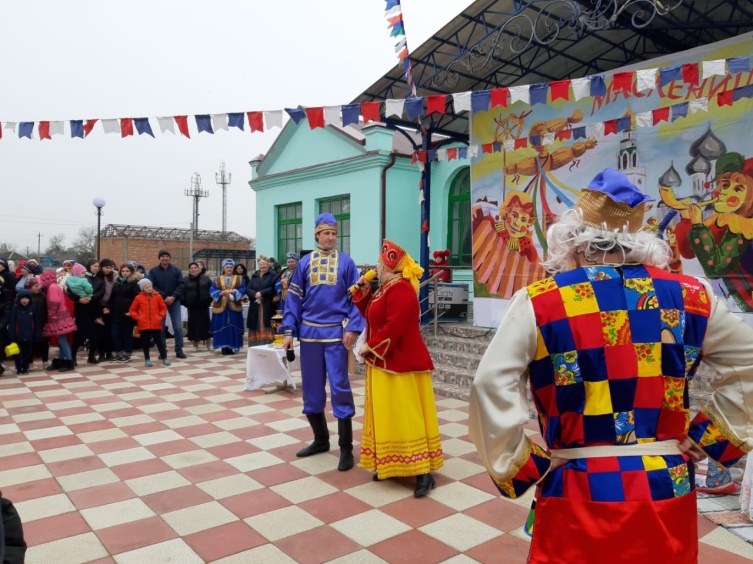 Народно-эстрадная  группа "Метроном" и народный ансамбль русской песни "Яблонька", народный ансамбль русских народных инструментов "Сполох" приняли участие в праздновании республиканской Масленицы.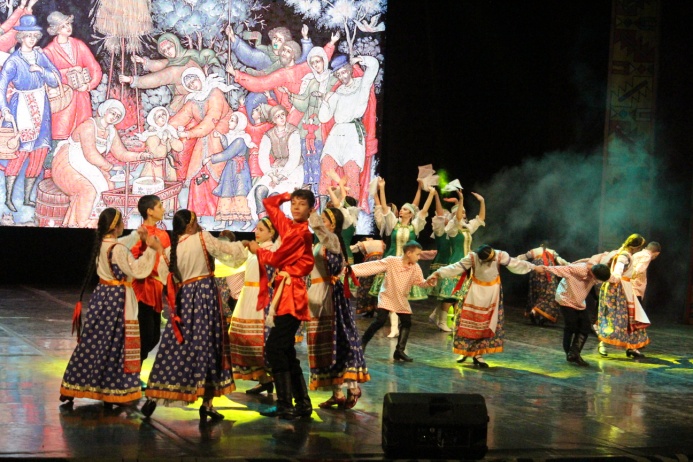 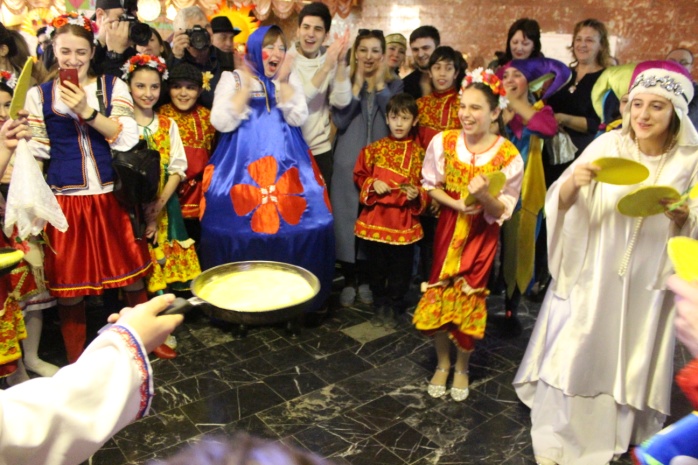 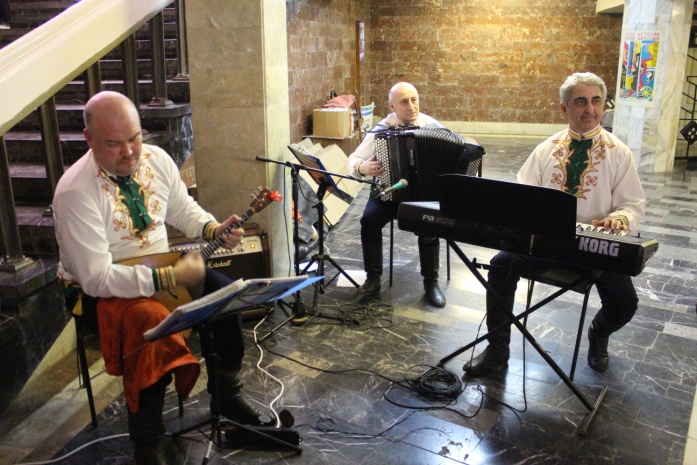 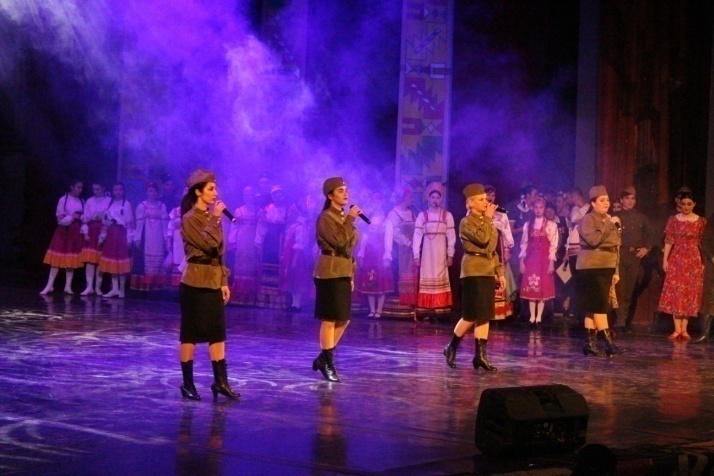 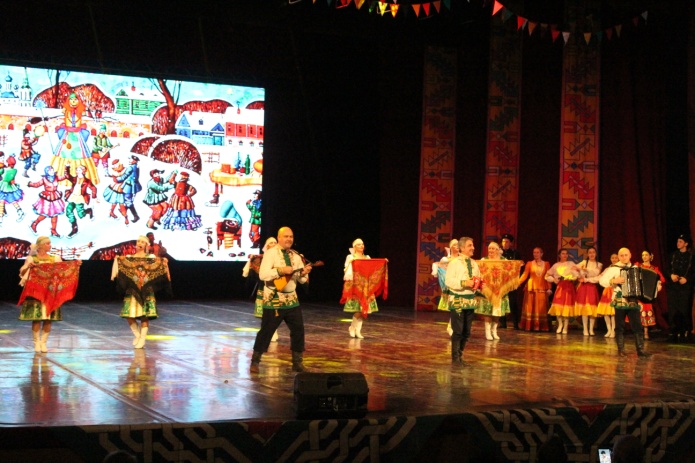 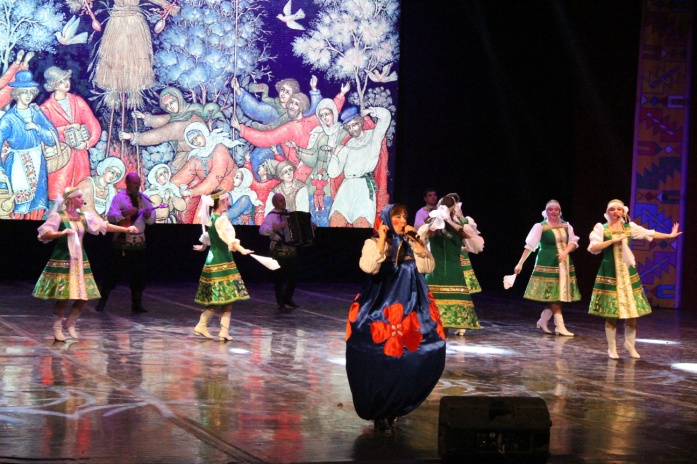 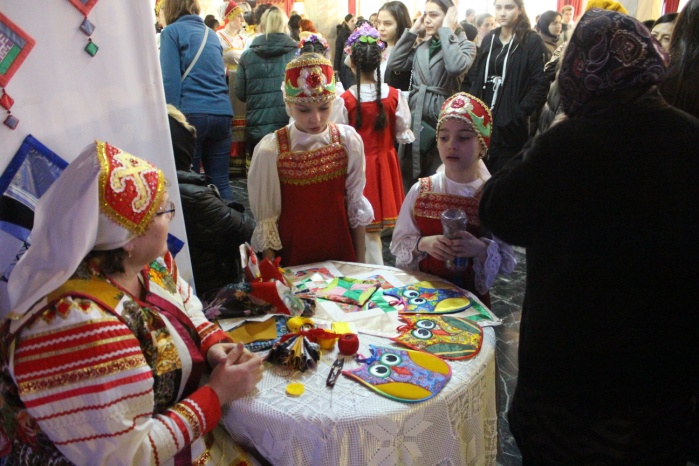 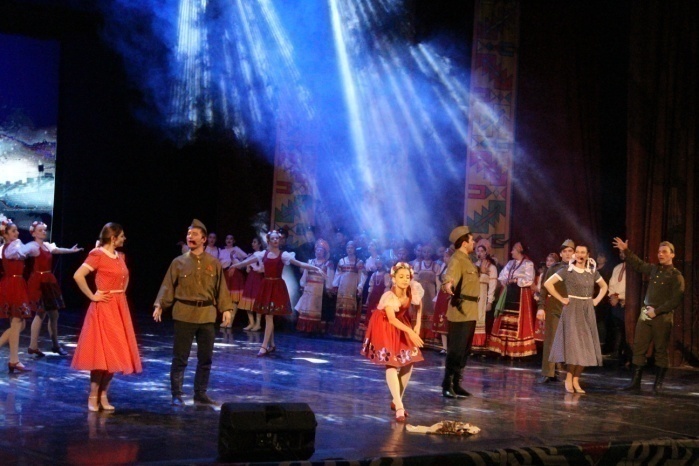 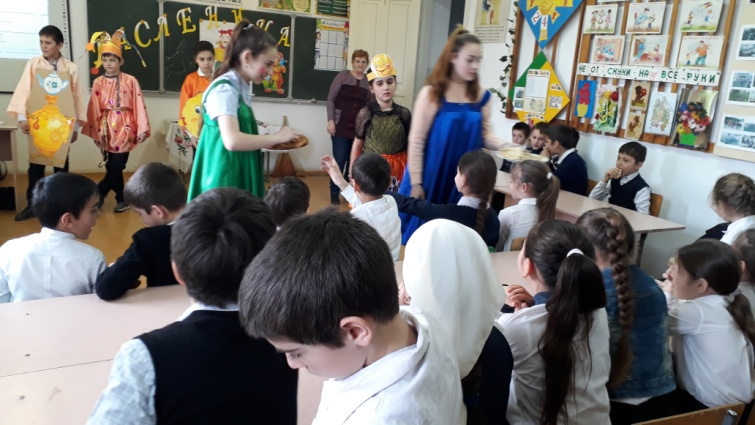 В Большебредихинском СДК прошел  праздник  весны и обновления природы - Навруз Байрам. Началось мероприятие с того, что ведущая ознакомила всех гостей с истоками праздника.  По традиции Навруз - Байрам празднуется пять дней включая 20-21 марта. В дни Навруза по народной традиции зажигают костры, приготавливают различные сладости. Символом же стола является пшеница, проросшая в тарелке, которая  называется Семени.  Пророщенную пшеницу обвязывают красной лентой и вокруг обсыпают сладостями такими, как шекербура и пахлава. Также красят яйца и по традиции стукаются ими во время игры, проверяя у кого яйцо крепче. В день Навруза принято зажигать свечи - огонь является символом света и чистоты. Люди, которые в ссоре в этот день примиряются и просят прощение друг у друга. На мероприятии звучали  стихи, песни про Навруз, а девичий танцевальный коллектив "Улдуз" исполнил азербайджанские танцы. Присутствующие с интересом смотрели на то, как ребята закидывали платки в соседние дворы. Это  старинная традиция, которая и по сей день сохранилась в селе. Также провели различные развлекательные игры. Завершилось мероприятие чаепитием. 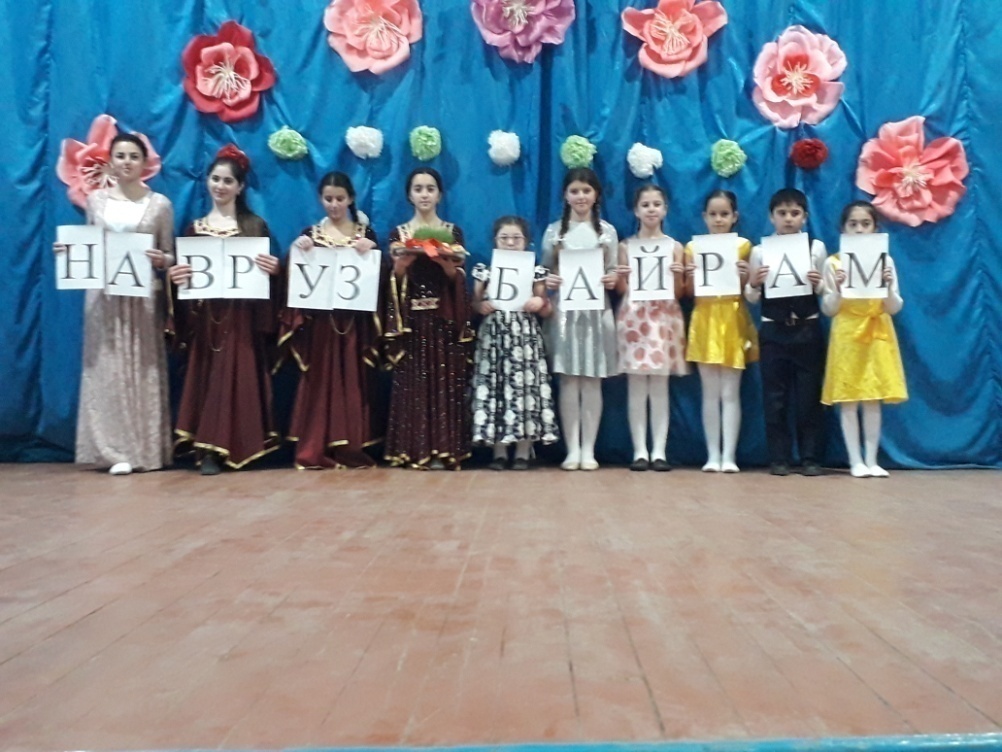 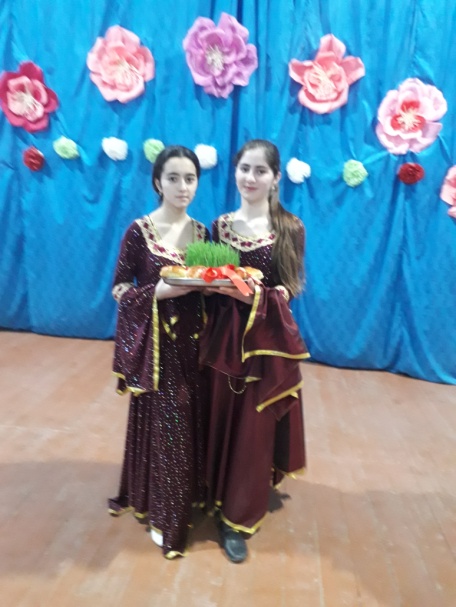 "В горянке  должна быть гордость,  но не гордыня" - этими словами начался диспут " Горянки милой идеал ", который провели работники Кардоновского ДК для девушек.  Девушкам предложили высказаться , как они представляют образ горянки,  её морально- нравственные качества,  поведение в семье и обществе,  сохраняются ли они в наши дни. Было много интересных суждений,  почему такие качества, как гордость,  уважительность,  сострадание, покорность, уступчивость,  скромность начинают обесцениваться. Они воспитываются в семьях,  в которых из поколения в поколение,  на примере старших - бабушек,  мам, сестёр - постигаются азы женской мудрости.  Теперь эта цепочка  обрывается,  на место горского менталитета и этикета приходит чуждый нам европейский и латиноамериканский образ жизни, который приводит к моральному упадку дагестанского  общества и национальных ценностей. Девушки рассуждали , как противостоять этому   вредному влиянию,  сохранить этикет горянки,  как образец поведения современной девушки- дагестански.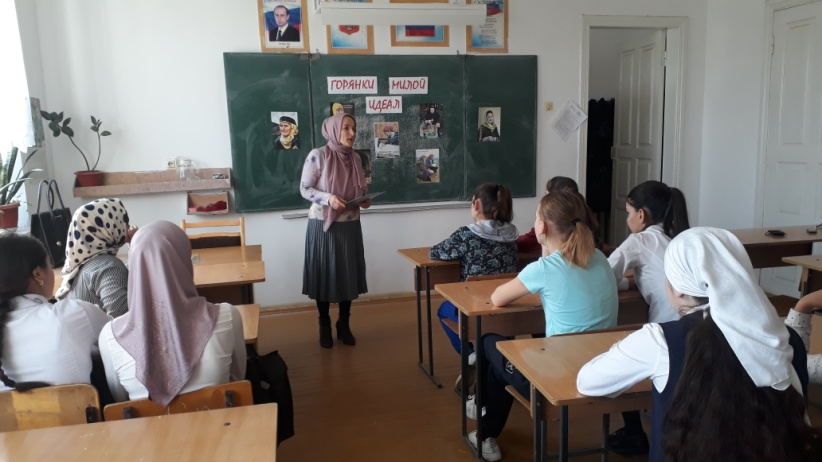 Гостеприимство,  радушие,  щедрость всегда были отличительной чертой национального характера России. Именно этой теме посвятили час интересной информации для детей работники культуры Кардоновского ДК. Поговорили о том, что такое этикет и какие правила существуют, если тебя  пригласили в гости, как правильно выбрать подарки, как принимать гостей.  На практическом примере показали, как накрыть стол и пользоваться столовыми приборами. Вспомнили поучительные пословицы и поговорки о гостеприимстве. Мероприятие получилось очень познавательным.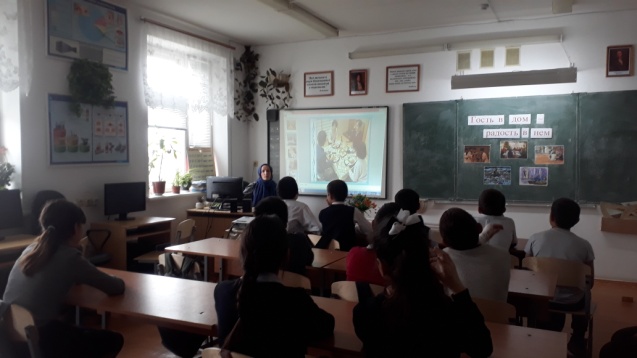 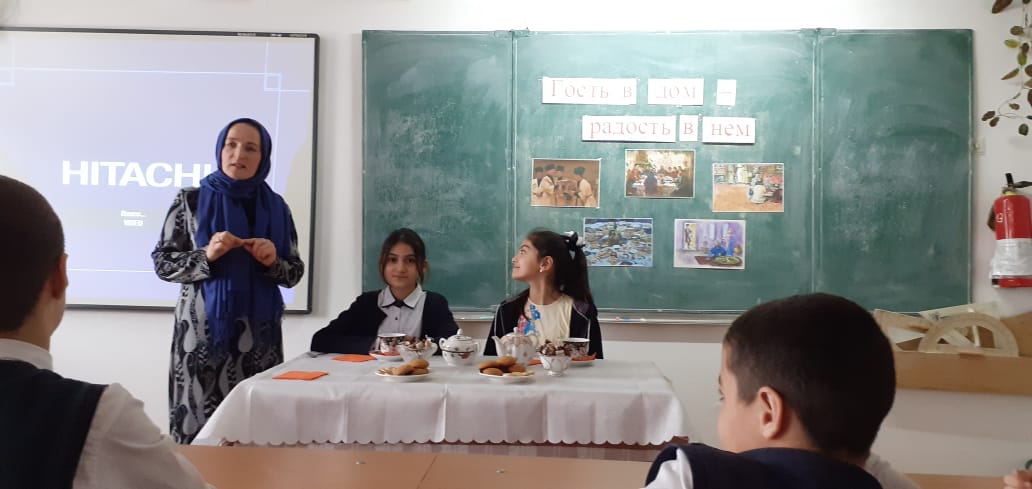 В Центре культуры и досуга прошёл семинар для работников культуры. На семинаре прошло награждение работников за активное участие в подготовке к муниципальной Масленице. 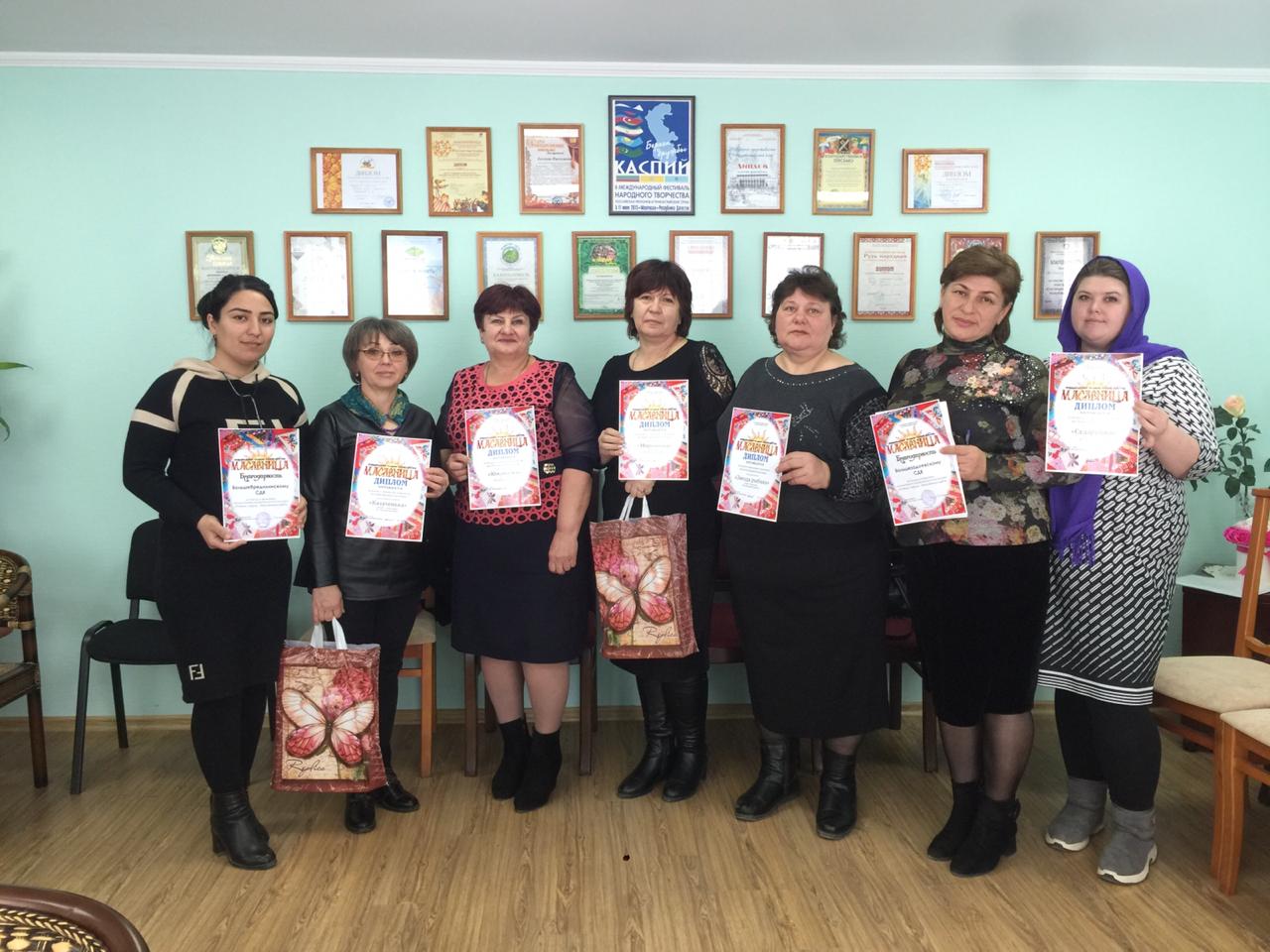 Каждый год в учреждениях культуры отмечают самый женственный, самый весенний и самый цветочный праздник – 8 марта. Дети с большим удовольствием готовятся к этому мероприятию: учат стихи, песни, танцы, готовят поделки, инсценировки, а так же подарки своим любимым мамочкам.Так, работники культуры Кардоновского дома культуры провели конкурсную программу "Маленькая принцесса ".  Девочки интересно рассказали о себе,  своих увлечениях,  показали свои знания и умения в  конкурсах: " Представь себя", "Заплети косичку", "Сделай украшения  из скрепок ", "Танцуй ", "Золушка", и т.д.  По результатам,  они были награждены дипломами в различных номинациях.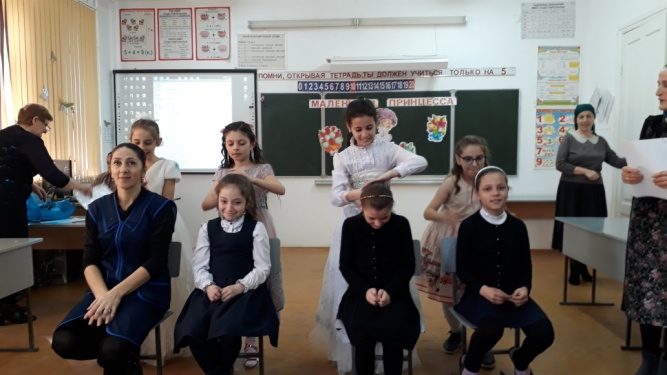 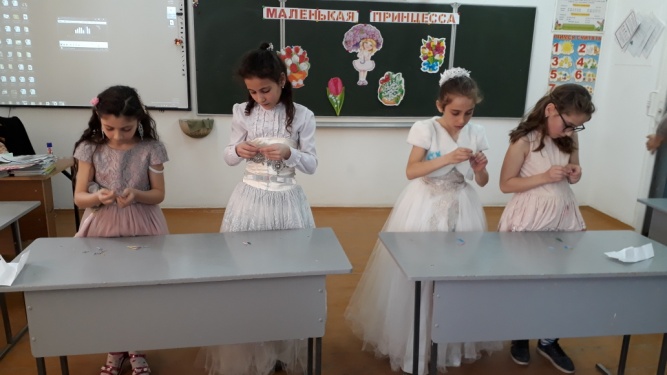 В Черняевском СДК провели праздничное мероприятие "Дарите женщинам цветы". Директор дома культуры поздравил всех присутствующих женщин с праздником, пожелал им здоровья, счастья, благополучия и много улыбок. Мероприятие было очень насыщенным: детишки показали танцевальные номера, прозвучало много стихов и песен, были показаны сценки. Присутствующие остались очень довольны.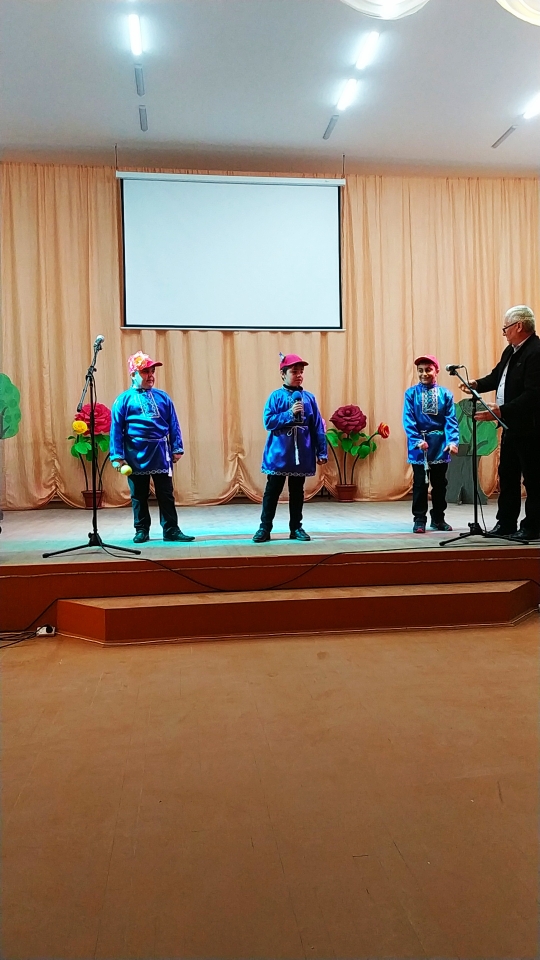 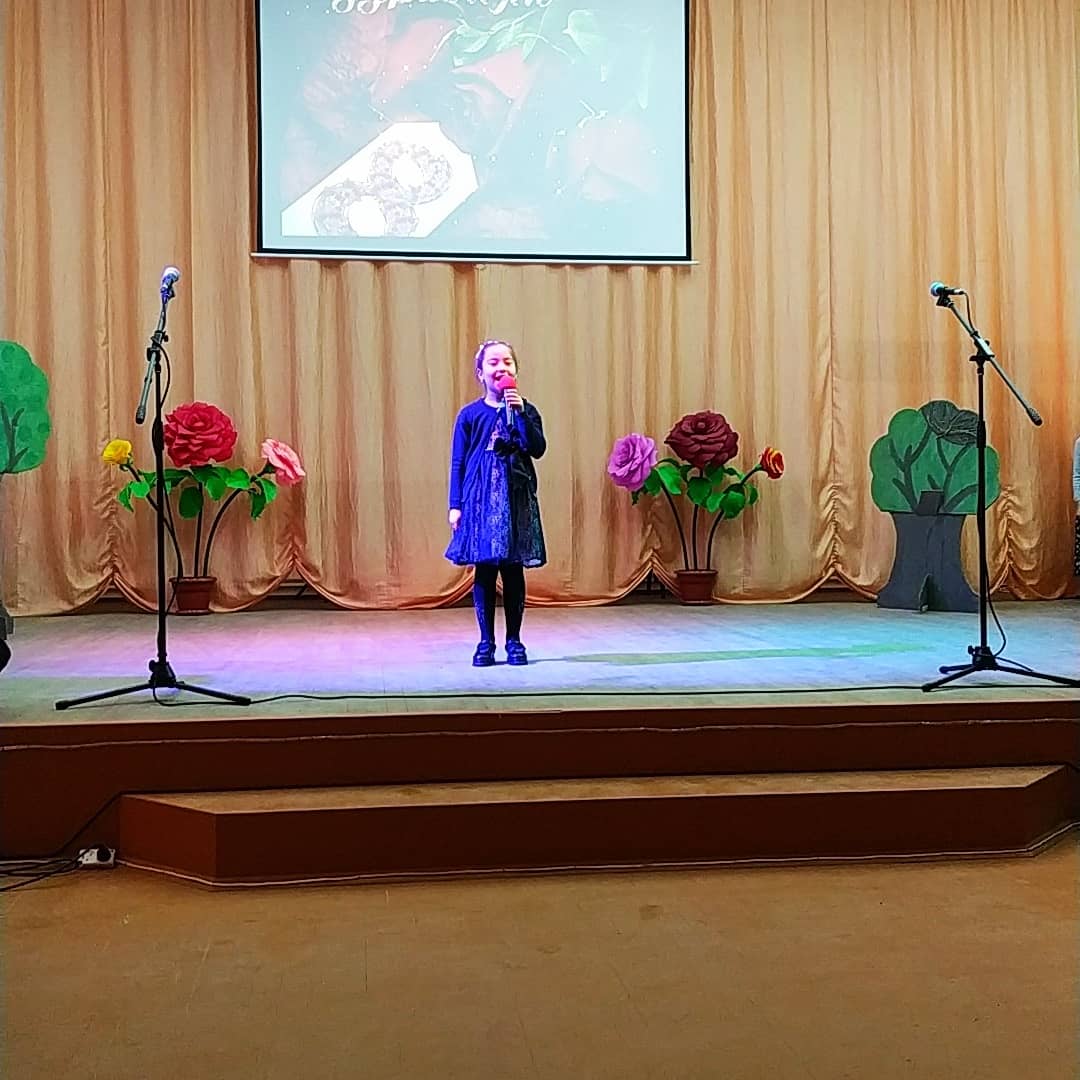 Работники Новомонастырскго дома культуры совместно со школой провели развлекательную программу  "Родная моя мама". К мероприятию подготовили стихи, песни, танцы, а также конкурсы и игры, в которых принимали участие присутствующие мамы и бабушки. Мужчины поздравили присутствующих женщин с праздником, подарили цветы. Завершилось мероприятие чаепитием.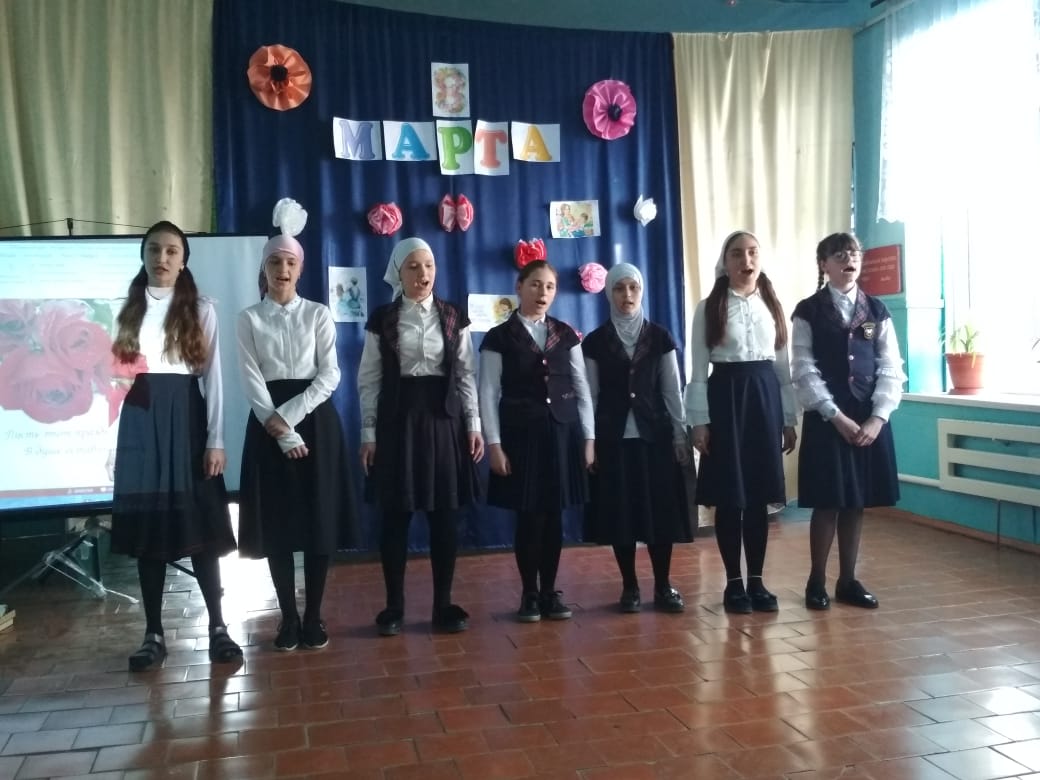 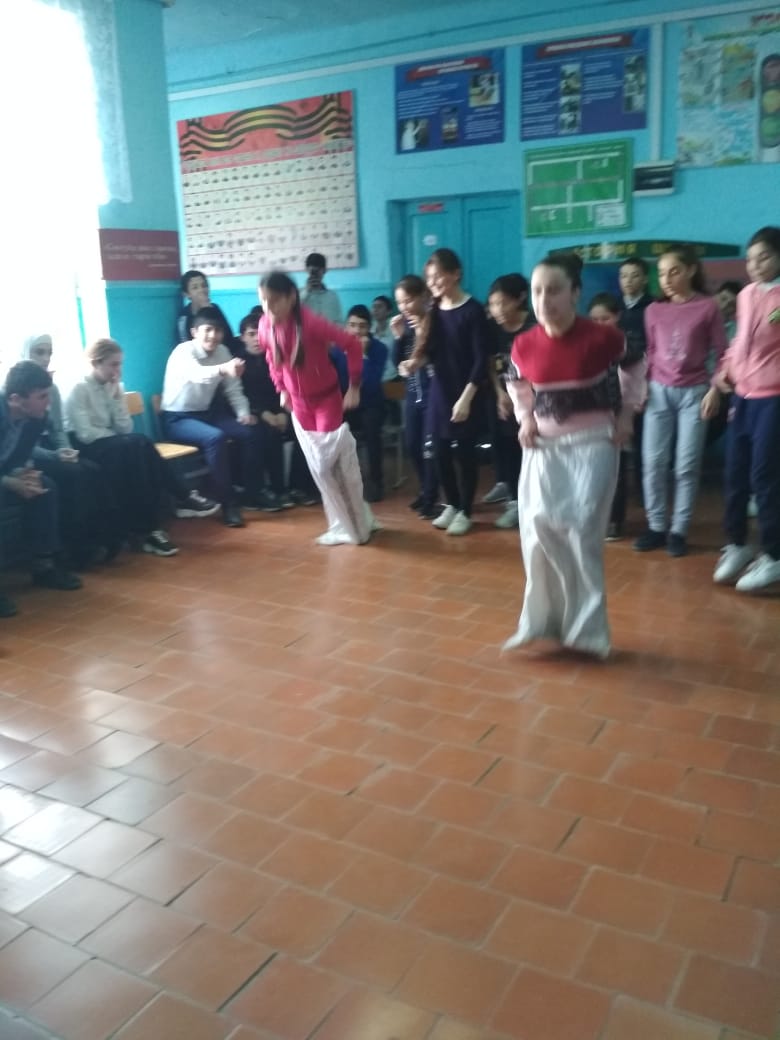 В Брянском ДК прошёл конкурсная программа "Веснушки".  Ведущие представили присутствующим участниц конкурса, а так же компетентное жюри. Девочки приняли участие в конкурсах, инсценировках, танцах. Мероприятие проходило в тёплой и дружеской обстановке.  Все участницы были награждены памятными подарками.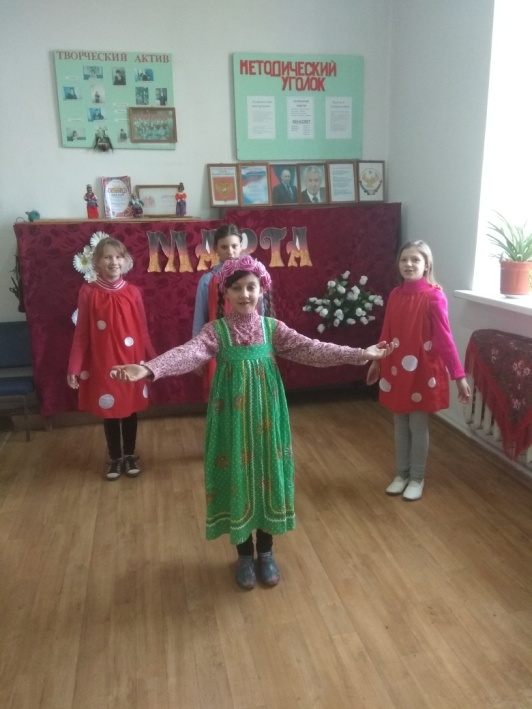 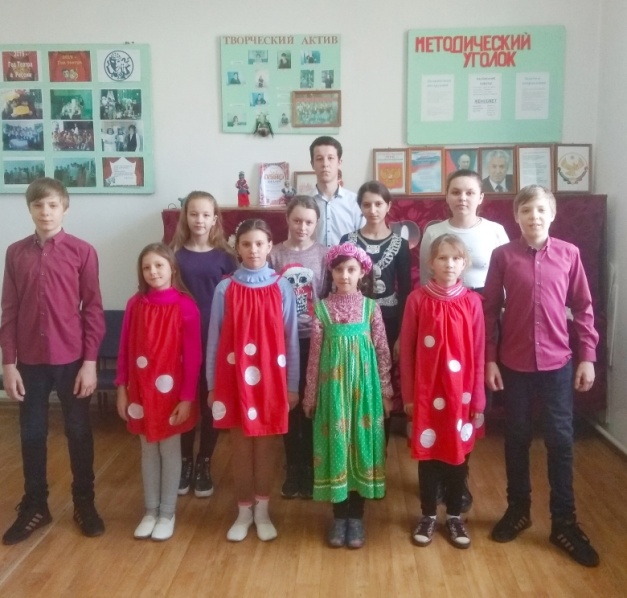 Работник Новокохановского клуба совместно со школой провели праздничное мероприятие "8 Марта - самый удивительный, самый нежный весенний праздник". Всех присутствующих женщин поздравили с первым весенним праздником.  Дети подготовили вокальные номера, танцевальные композиции, подарили присутствующим много приятных положительных эмоций. 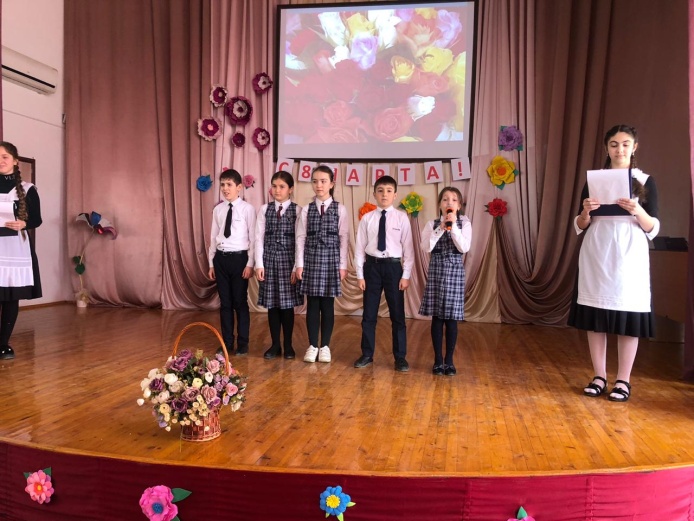 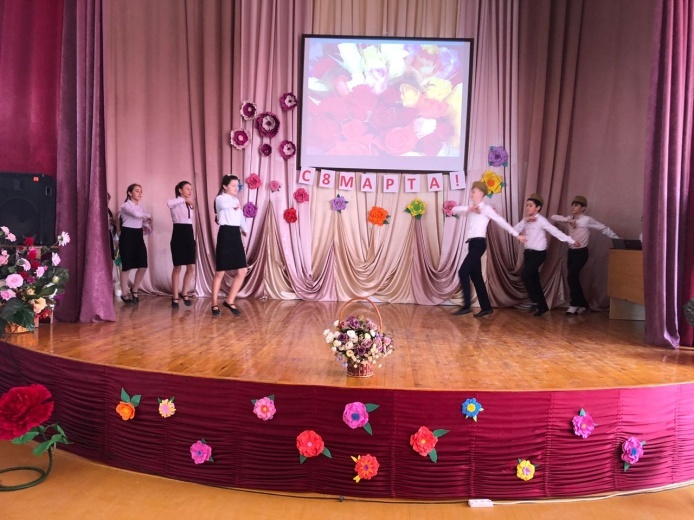 В красочно оформленном зале Яснополянского СДК провели утренник посвященный празднованию Международному женскому дню  под названием « Мы восхваляем своих матерей». Работники дома культуры и участники мероприятия порадовали хорошей музыкой, песнями, стихами и танцами. Которые вызвали восторг у всех присутствующих мам и бабушек. Мероприятие провели с целью воспитания любви и чувства благодарности к женщинам и своей семье, стимулируя мотивацию на сохранении семейных традиций и связей поколений.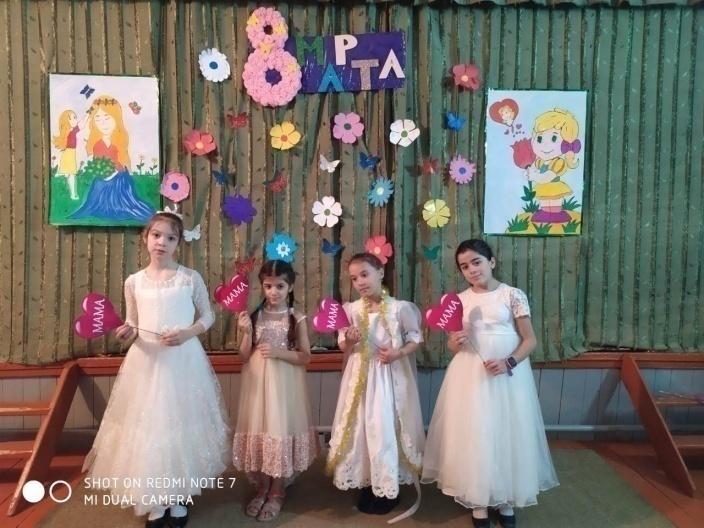 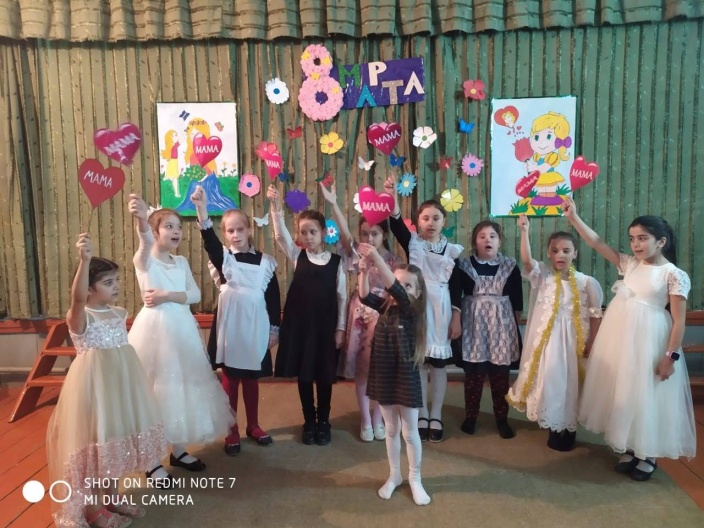 Работники Цветковского ДК совместно со школой провели праздничное мероприятие. Дети поздравили прекрасную половину человечества стихами, песнями, танцами с шарами. Милые дамы были в восторге  и очень растроганы.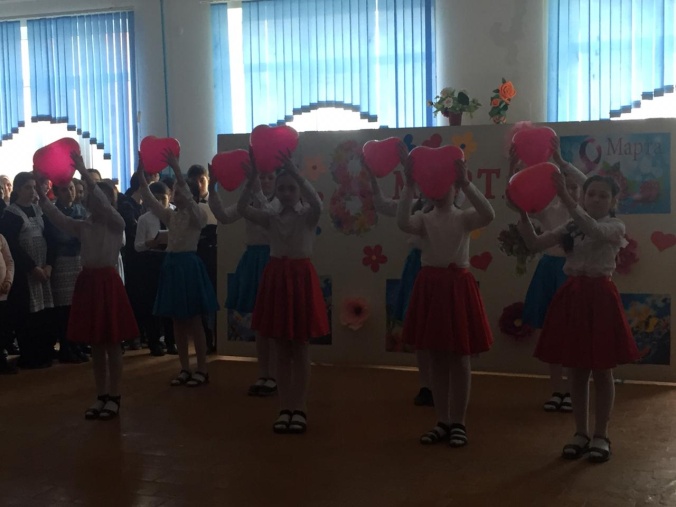 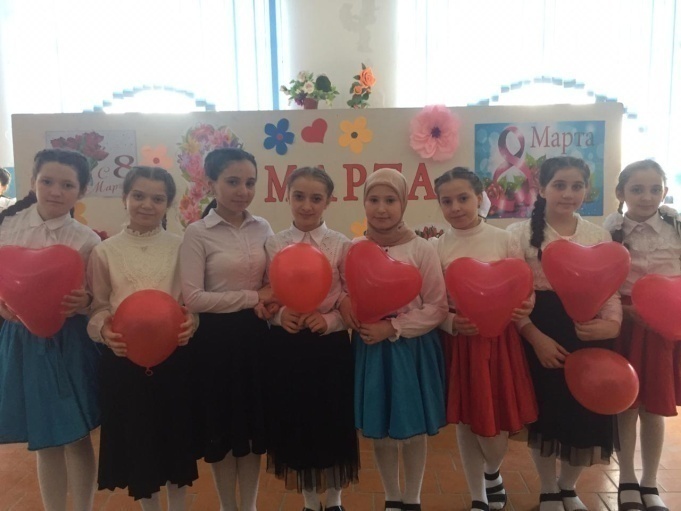 В Яснополянском СДК провели конкурсное развлекательное мероприятие «А, ну-ка, девочки». Программа мероприятия была разнообразна и интересна. На мероприятие были  приглашены наши дорогие бабушки и мамы, которые принимали активное участие во всех проводимых конкурсах и играх, организованных  работниками ДК. Также совместно с детишками были   подготовлены стихи, песни, открытки с  пожеланиями и комплементами, которые ребята вручили  для самых дорогих и любимых мам и бабушек. Много теплых слов благодарности было сказано в адрес организаторов со стороны родителей за такое интересное и красочное мероприятие. В конце мероприятия организовали чаепитие. 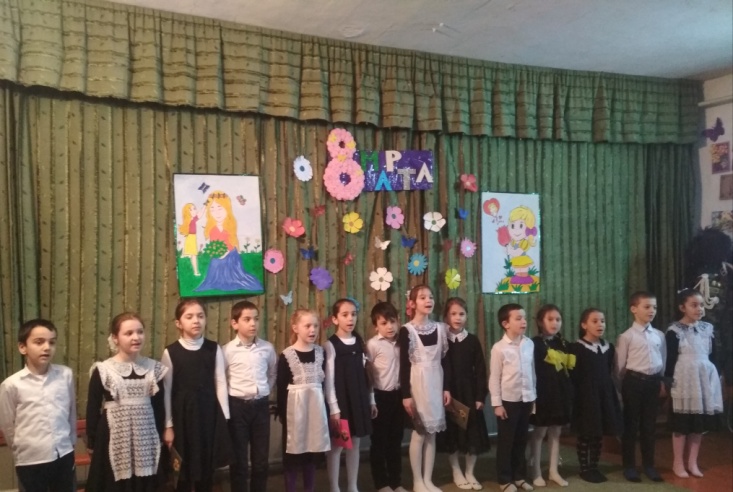 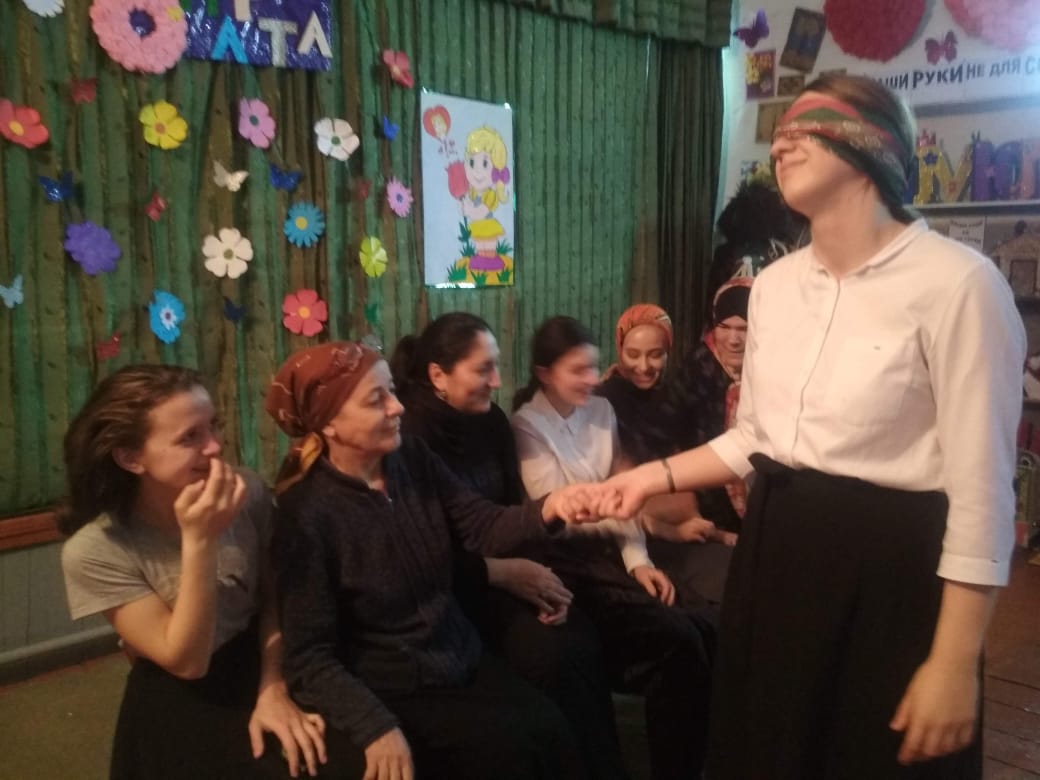 В клубе с. Пролетарское провели конкурсно- игровую программу: «Девичий переполох». В адрес  прекрасной половины было сказано много теплых , нежных слов. Дети выступили  с поздравительными пожеланиями в адрес своих мам, бабушек, прозвучали песни.  Участники театрального кружка «колобок» показали сценку: «Пока я суп варила», с Участниками  мероприятия были проведены различные конкурсы; «угадай рецепт», «пословицы о женщинах», «женское волшебство» и т.д . Мероприятие закончилось  чаепитием.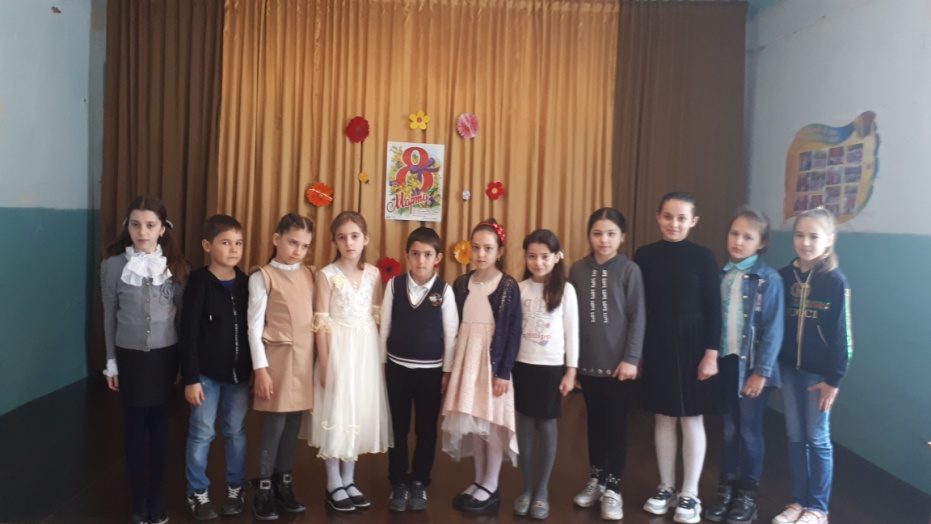 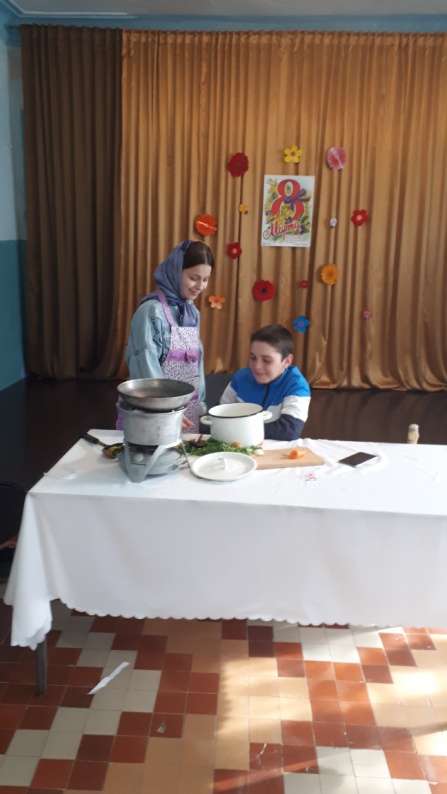 Праздник 8 марта всегда радует всех женщин. Они принимают поздравления и подарки в прекрасный день весны.  Так участники клуба «Нам года не беда» дома культуры села Красный Восход и библиотеки провели акцию « Я с тобой Ветеран». С поздравлениями пришли к ветерану труда, уважаемой жительнице села , активистке и просто хорошей женщине Миркун В.А. Цветы, подарки и душевные слова очень пришлись по душе хозяйке дома. В преддверии 75- летия Великой Победы много уделяется внимания людям тех лет. Были исполнены песни,  которые  спокон веков пелись у нас на селе. Гостеприимная хозяйка угощала девчат ароматным чаем, делилась впечатлениями и была очень благодарна за такое к ней внимание.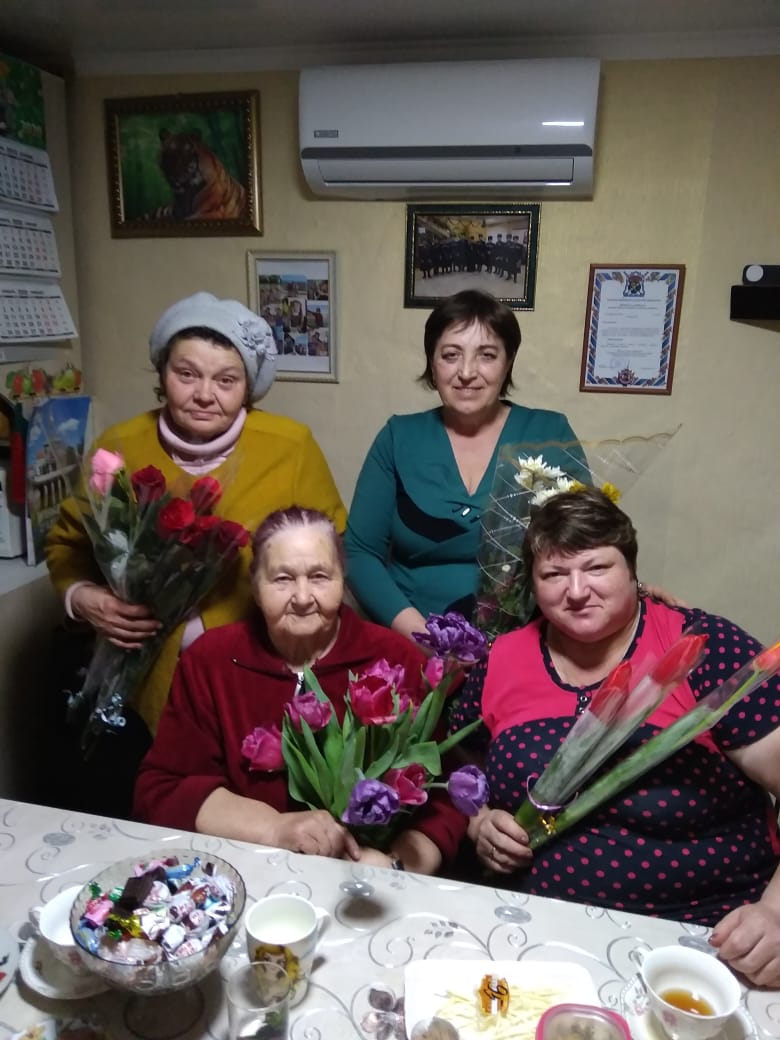 Накануне праздника 8 марта, в ЦТКНР с.Александрия прошел мастер-класс «Красота в мелочах!», для женщин из клуба «Гармония». В начале Назирбекова О.П. провела небольшой экскурс о том, как и что можно сделать на любой поверхности - будь то стекло, дерево или ткань. На кухне у каждой хозяйки есть досточка, которую можно реставрировать и она опять будет украшать кухню. Девочки принесли с собой кухонные досточки и начался творческий процесс!! Очищали! Грунтовали! Сушили и конечно наносили рисунок, тот который выбрали себе сами, на свой вкус. Так получилось, что лучший подарок сделан себе  своими руками!!!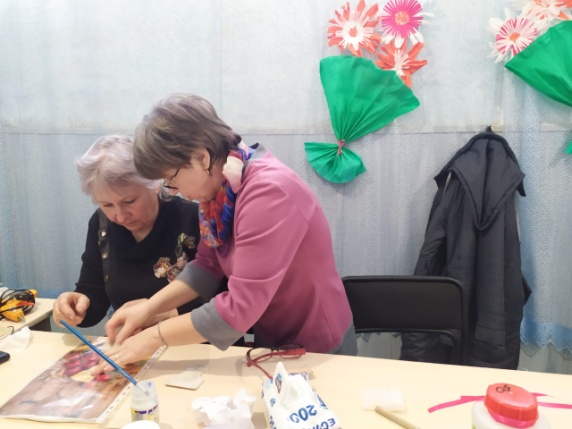 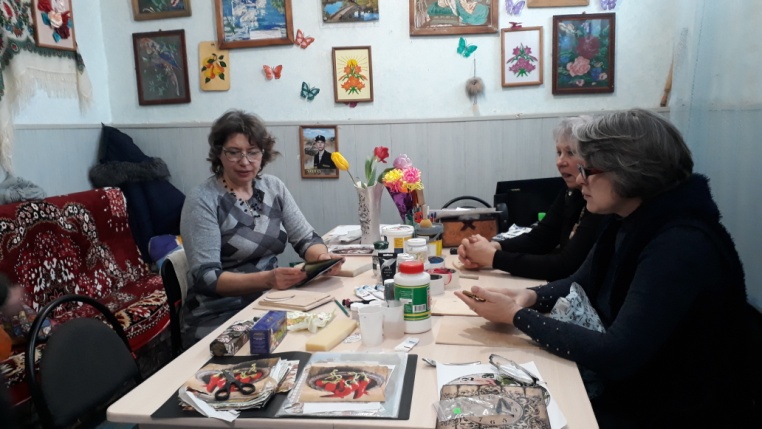 В рамках Года Памяти и Славы в России и к  75-летию Великой Победы в КДУ стартовала акция "Цветники Победы". Так, работники дома культуры села К.Восход, работник библиотеки, совместно с  участниками клубных формирований и сельскими жителями заложили цветник возле памятника Воину-освободителю.  Высажены нарциссы, тюльпаны, юкка, ирисы и веточки сирени, которые станут лесом памяти о погибших в годы  ВОВ, рассказала об акции участникам, директор СДК Салазова А.А.  Была также приведена в порядок вся территория двора СДК, убран сухостой, побелены бордюры и деревья.который ко дню Победы зацветет  красивыми цветами и будет радовать наших жителей своей красотой. 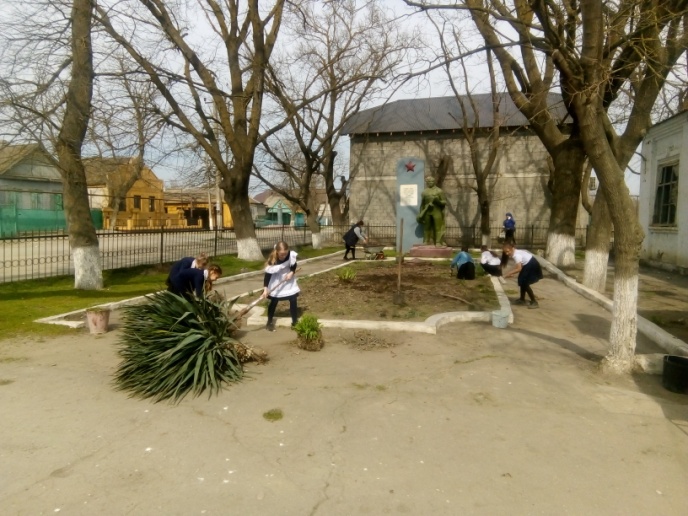 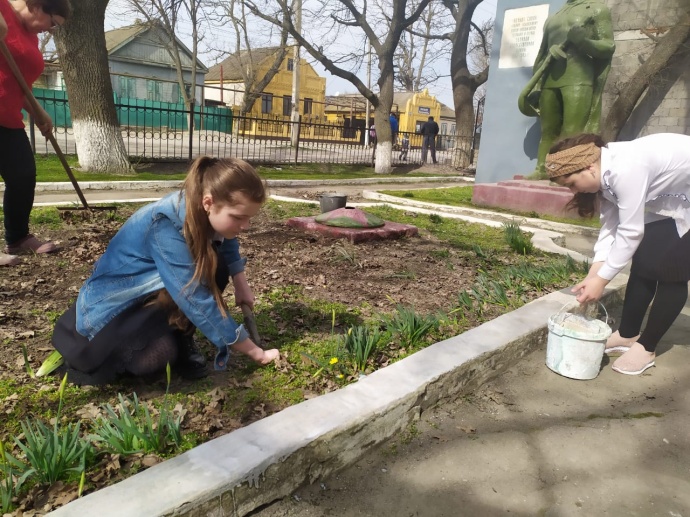 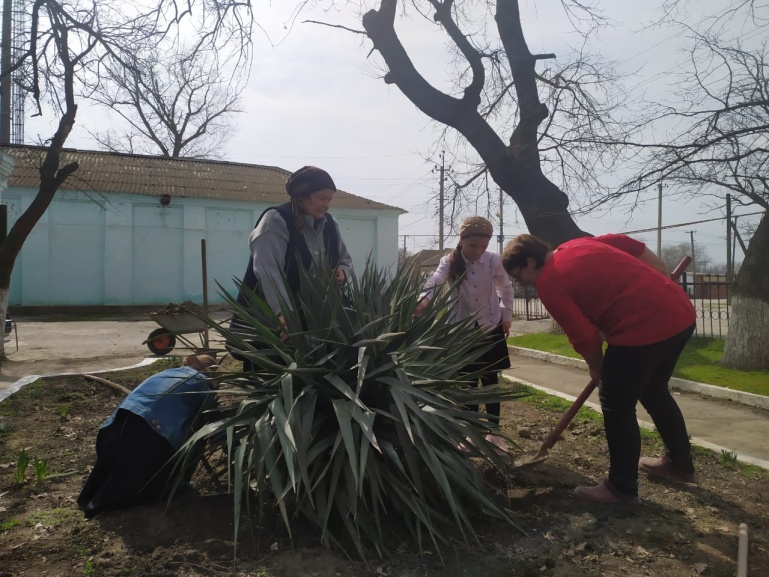 Работники Брянского дома культуры совместно с работниками администрации, библиотеки, школьниками заложили цветник, который зацветёт яркими красками к 9 маю.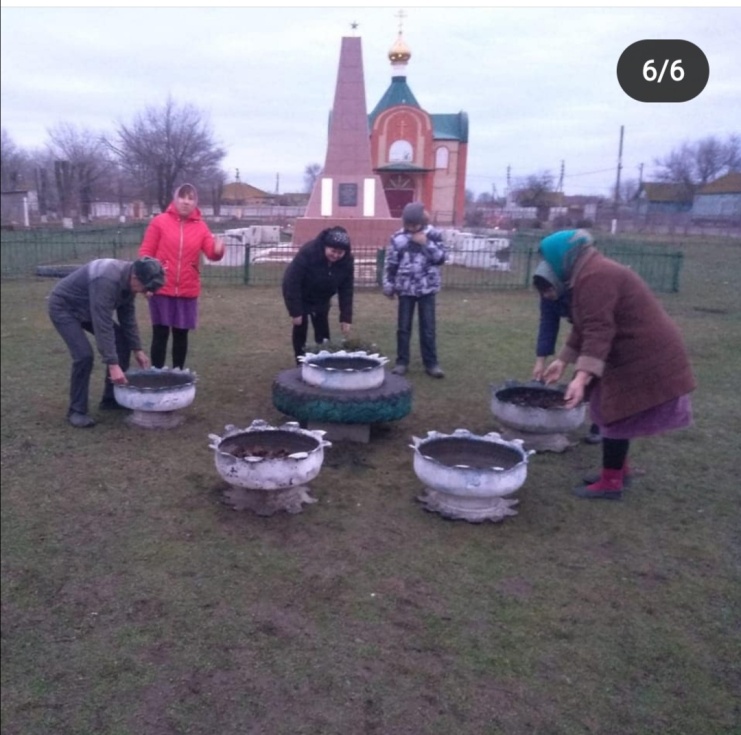 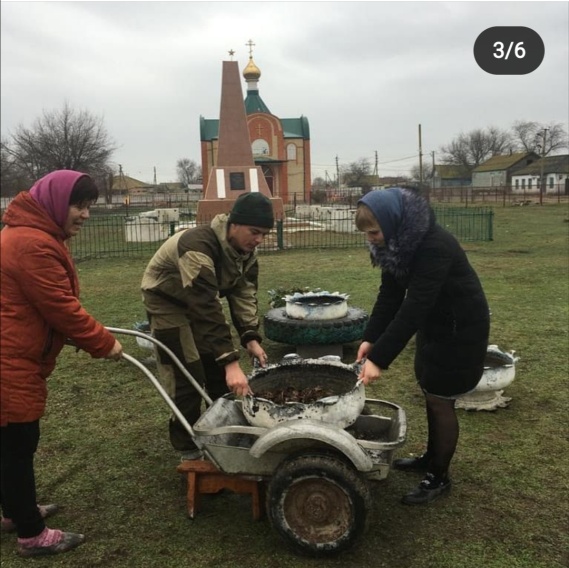 Работники Кардоновского ДК  совместно с  учениками СОШ  во дворе СДК,  перед памятником "Солдату-освободителю ", почистили клумбу  и посадили цветы: нарциссы , календулу, лилии. Рассказали детям, как важно сохранить память о войне, передавать её из поколения в поколение, чтобы жить мирно,  растить детей,  сажать цветы и радоваться их цветению.  И надеемся,  что наша клумба будет радовать нас в праздничные майские дни пышным цветением.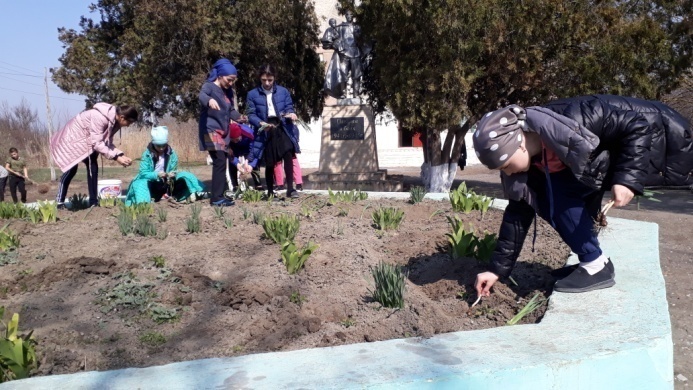 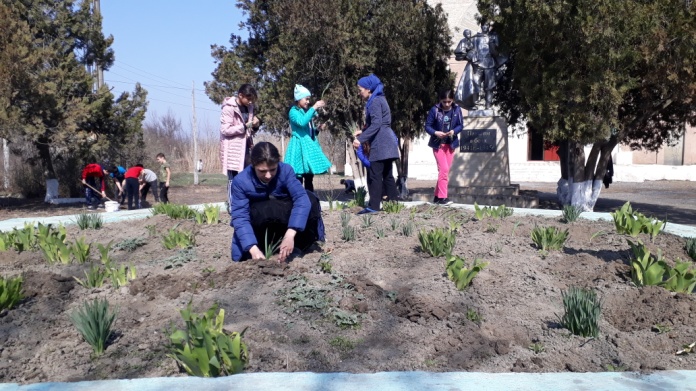 Работники Тушиловского клуба приняли эстафету в Акции "Цветники Победы".  Рядом с клубом были разбиты клумбы, на которые высадили цветы.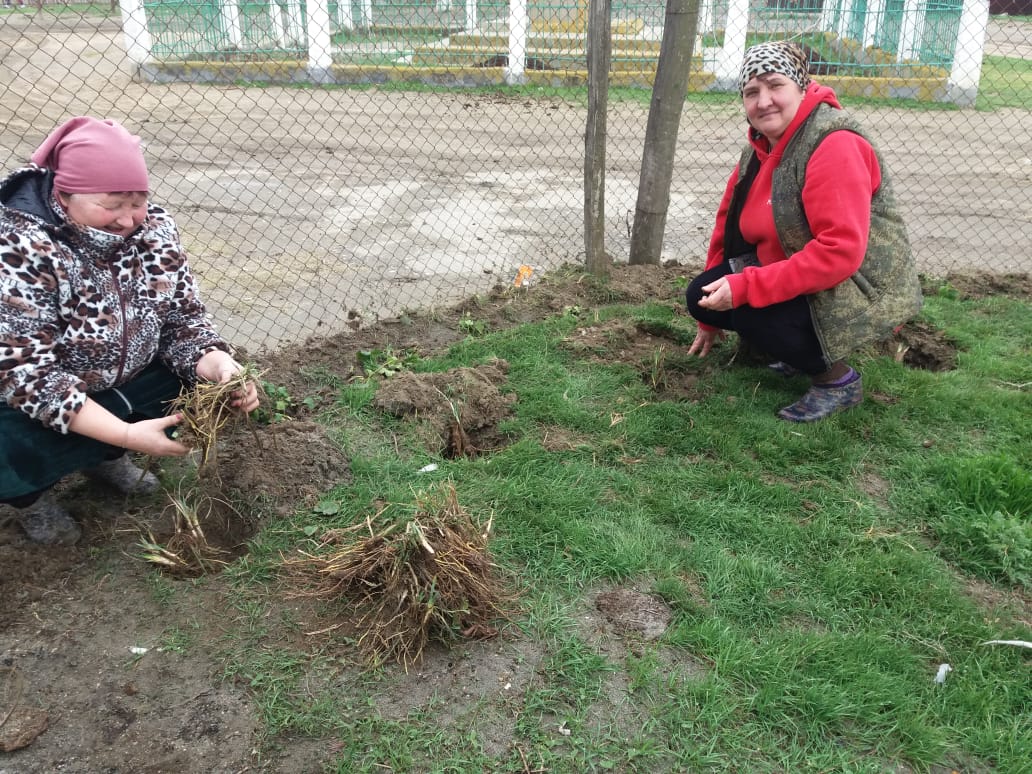 При входе в ДК и администрации сельского поселения работники Яснополянского СДК вместе с главой и депутатом провели Акцию « Цветники  Победы». В ходе Акции были посажены цветы и приведены в порядок цветники, которые есть на территории.  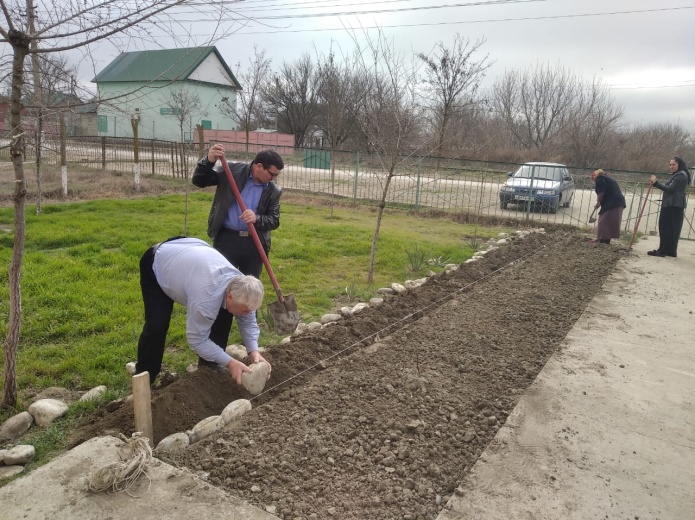 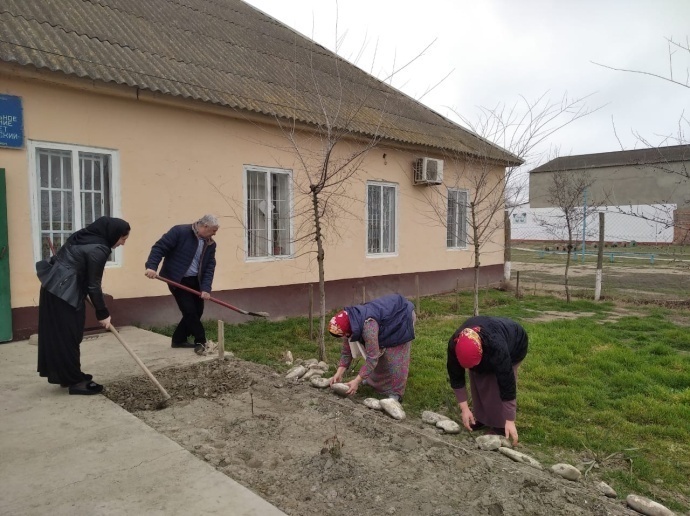 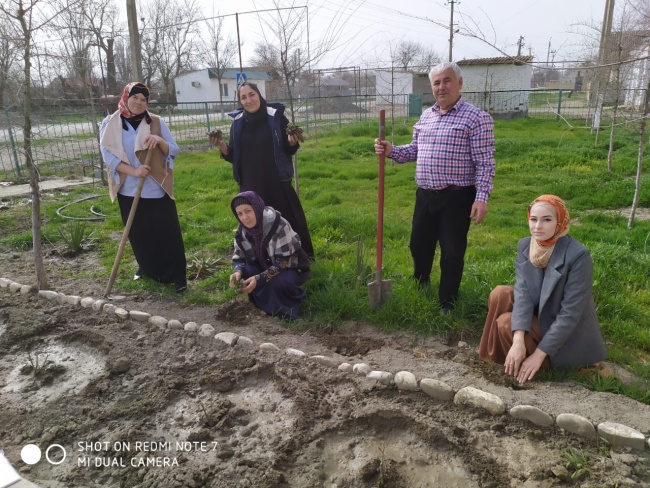 Акция "Цветники Победы" прошла и в учреждениях культуры сёл Б.Бредихин, Н.Монастырский, Огузер.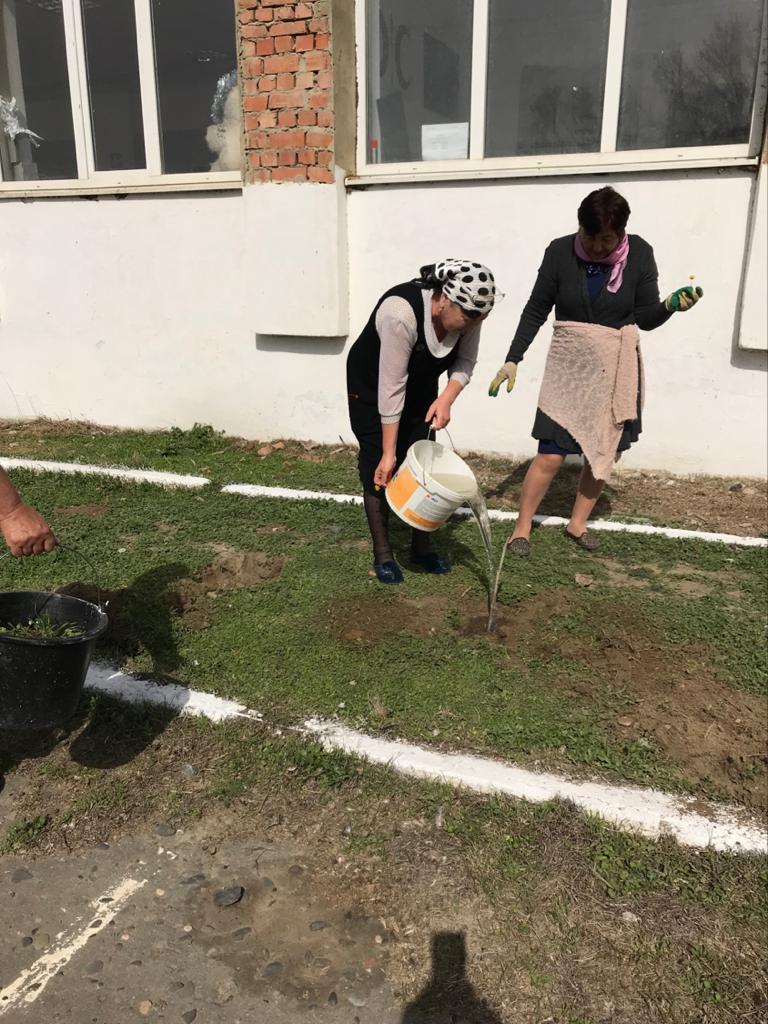 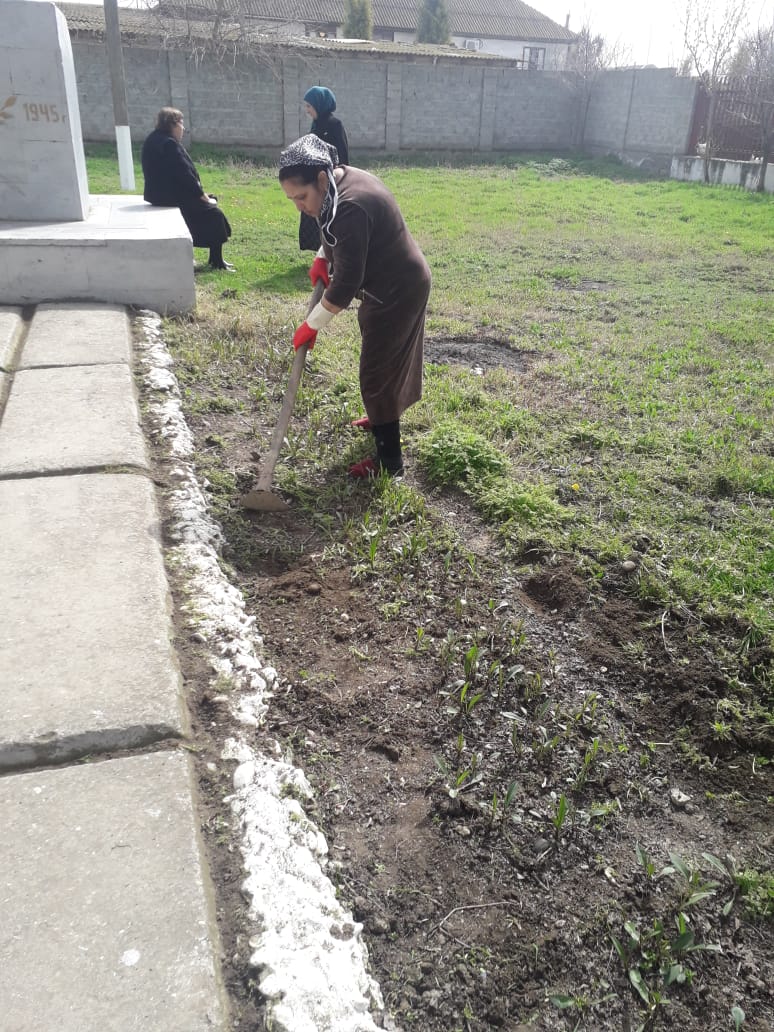 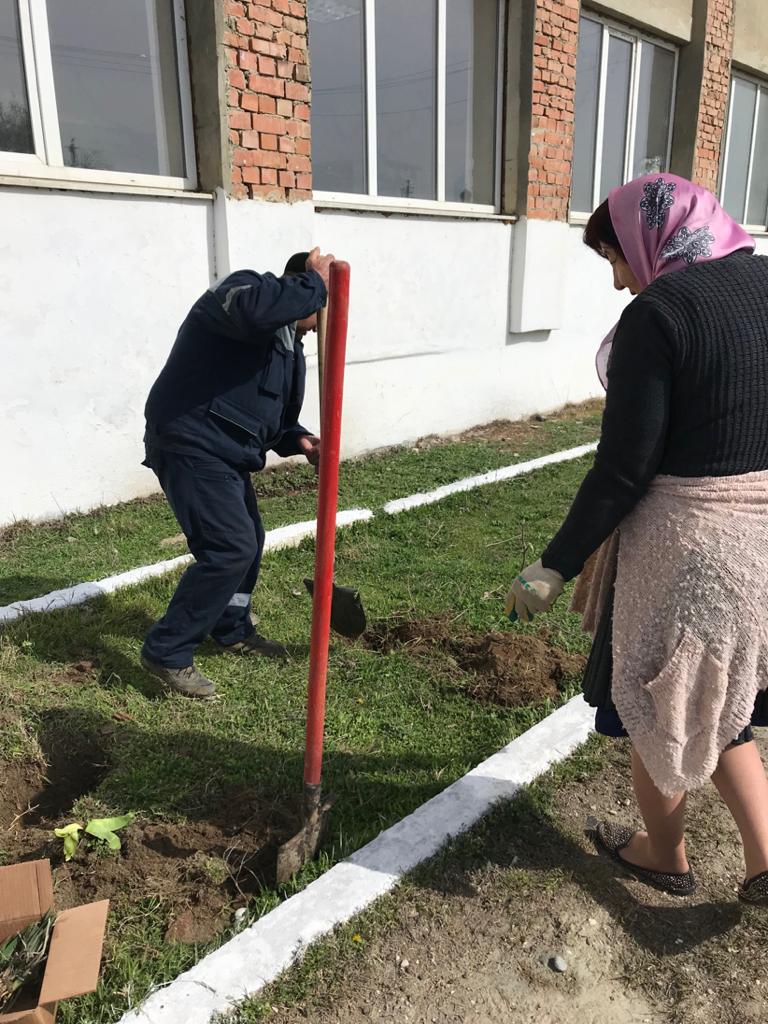 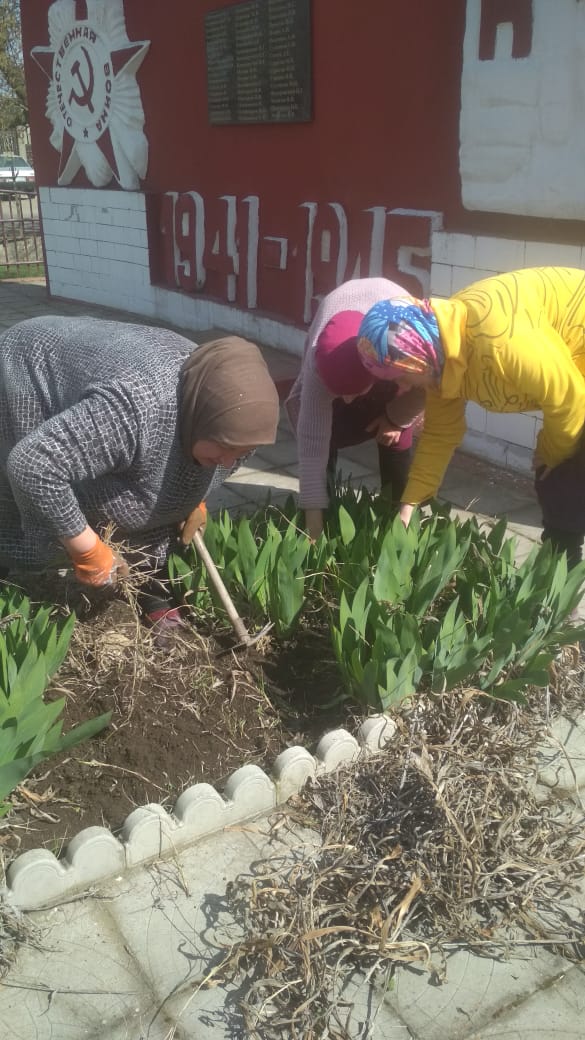 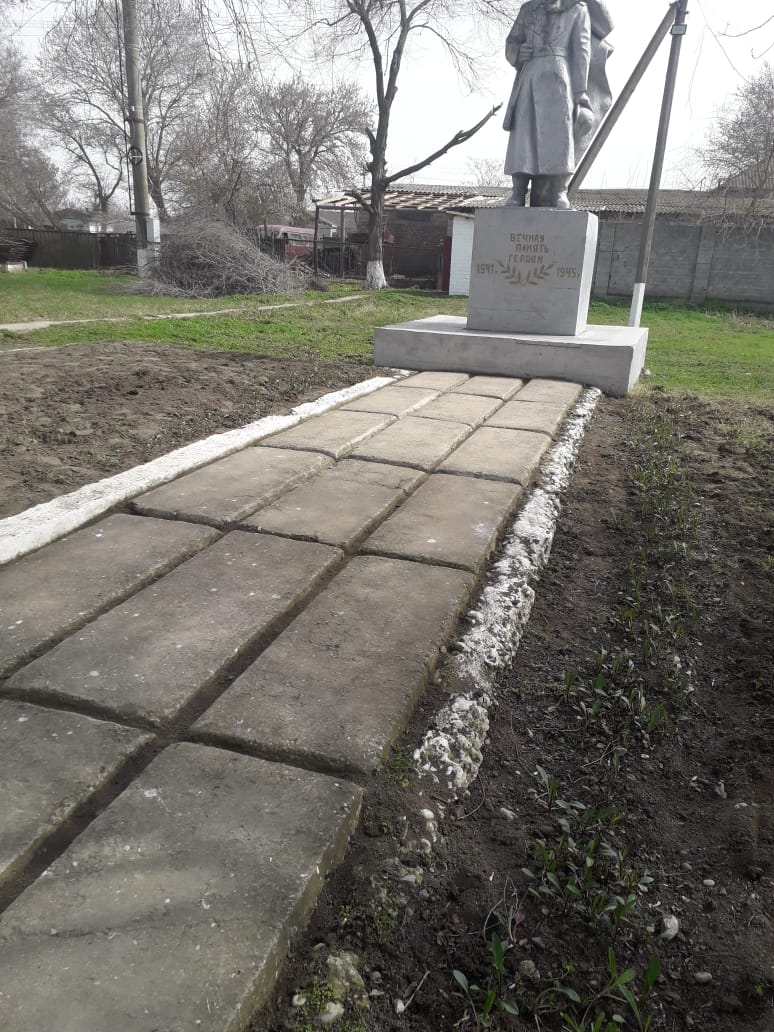 15 марта в Брянском ДК состоялся творческий вечер  ветеранов художественной самодеятельности села "В душе живут воспоминания". Встреча для наших ветеранов оказалась настоящим праздником, на котором они смогли пообщаться, поделиться своими воспоминаниями о своих выступлениях, которые проходили не только в ДК, но и  на  выездах для рыбаков на причале, на поля для сельхозработников. В ходе мероприятия участники совместно с вокальной группой "Моряночка" исполнили старые песни "Горлица","Красная гвоздика" и мн.дрВедущие вечера Агафоночкина Т. и Паничкина О. вовлекали участников вечера в дискуссию о культуре , проведении концертных номеров, агитбригад, танцевали, водили хоровод. "Праздник на долго останется в нашей душе", - сказали наши гости. В завершение мероприятия заведующая ДК пожелала гостям не болеть, оставаться всегда на позитиве и продолжать петь.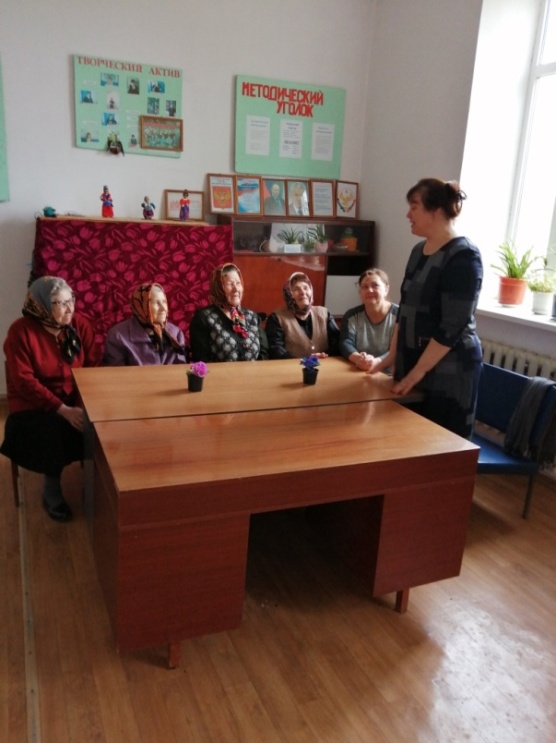 Работники  Яснополянского  СДК провели конкурс стихов «Герои Великой Победы». Участники конкурса читали стихи о мире, войне, победе. Все участники были поощрены дипломами.Также  совместно со школой  была организована Акция « Армейский чемодан». Целью Акции было рассказать детям историю защитников отечества через предметы, связанные со служащими Вооруженных сил СССР и РФ. Ребята охотно слушали и рассматривали предметы,  которые были представлены и собраны общими усилиями.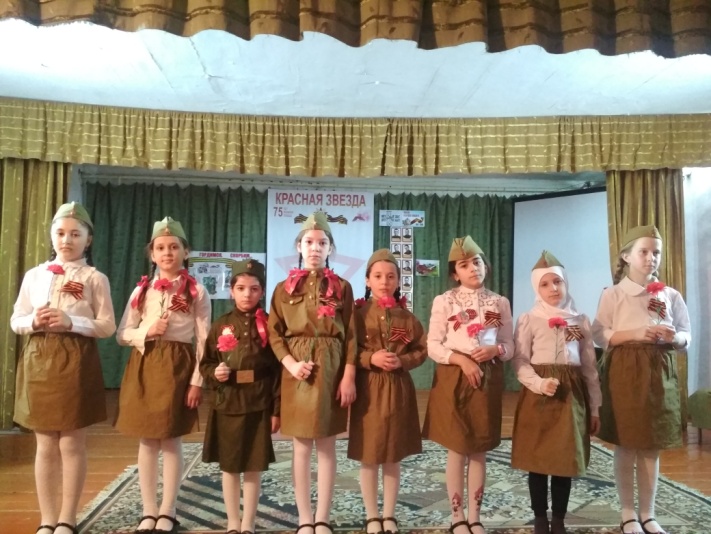 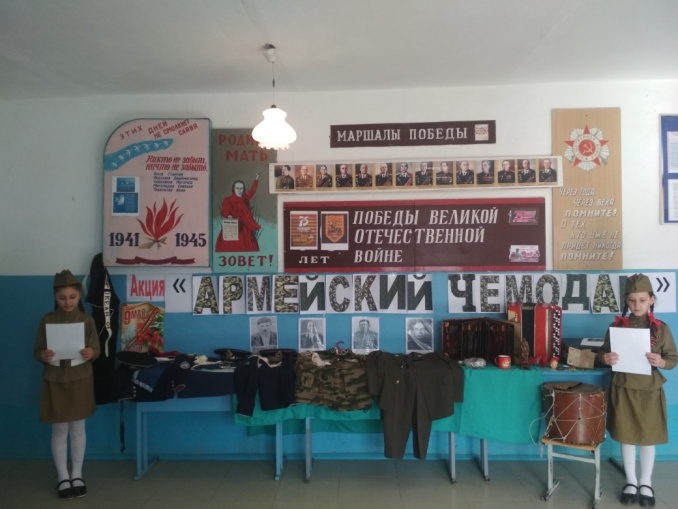 Работниками Новобирюзякского СДК был проведен конкурс чтецов к 75 - летию Великой Победы « К штыку приравняли перо …»В конкурсе прозвучали стихи «Летела с фронта похоронка», «Гармонь заливалась под плач»,  «Мальчишки Кизлярщины»,  «Майор привез мальчишку на лафете…» и т.д. В качестве жюри были приглашены учителя Новобирюзякской СОШ. Посовещавшись, жюри  единогласно выбрало троих участников – это Хизриеву Аиду, Евтееву Екатерину и Чижикову Анну.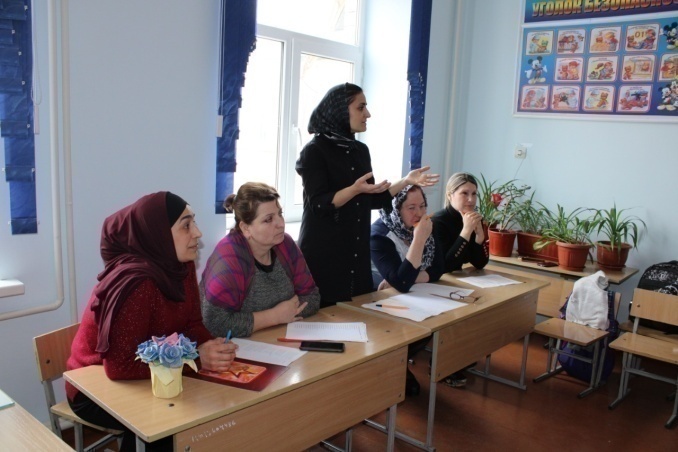 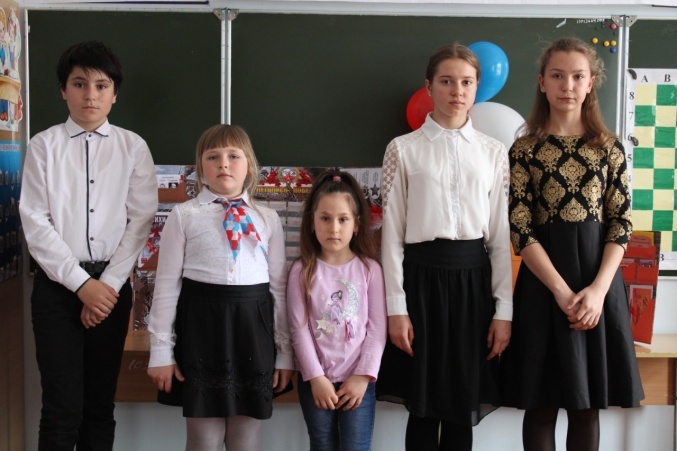 Акцию "Я с тобой, ветеран" провёл работник культуры Зареченского клуба. Совместно с участниками клубного формирования они посетили на дому труженицу тыла Сикачёву В.П.  Дети читали стихи, исполнили песню, поздравили хозяйку с 80-летием. В свою очередь, хозяйка рассказала  о нелёгкой жизни во время войны и послевоенное время, поблагодарила гостей за поздравления.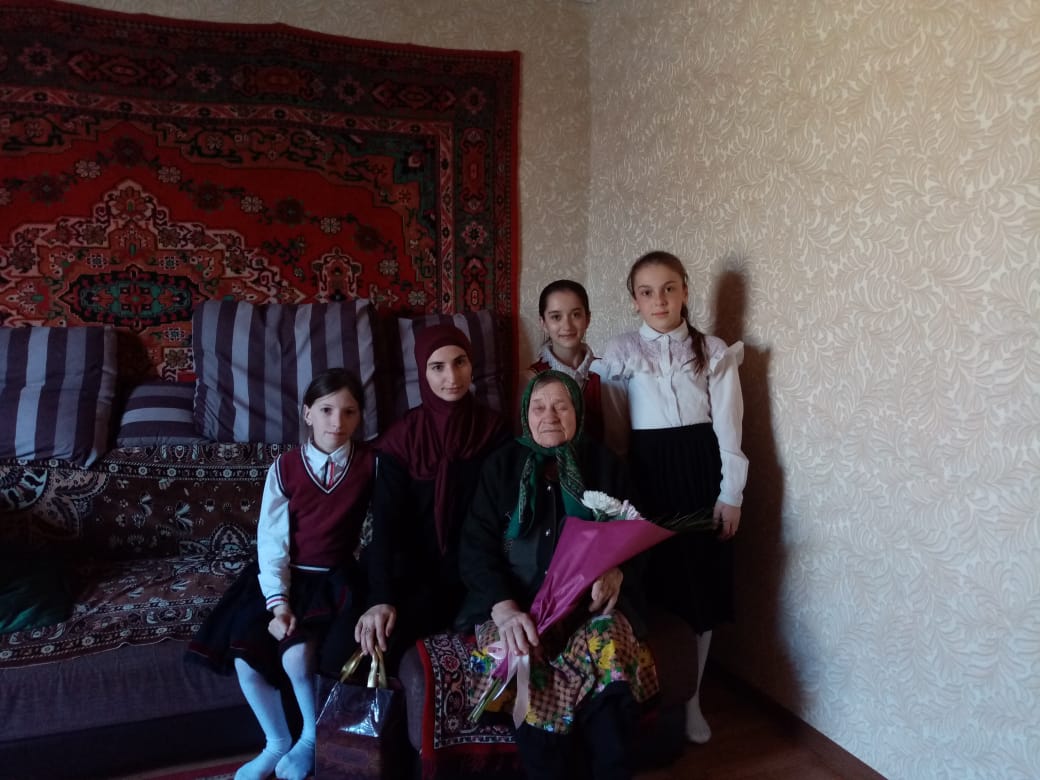 В преддверии 75- летия Великой Отечественной войны прошёл  конкурс рисунков«Победный майский день весны!». Ребята воплотили свои идеи и видения этого праздника на бумаге. Когда рисуешь, ты переносишь на бумагу свои мысли и чувства, знание истории своих предков- а ведь почти каждую семью затронула война. Праздник Победы — это яркие краски!  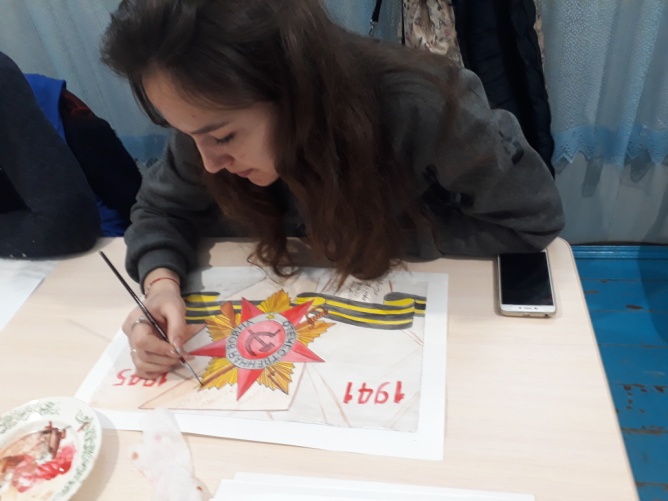 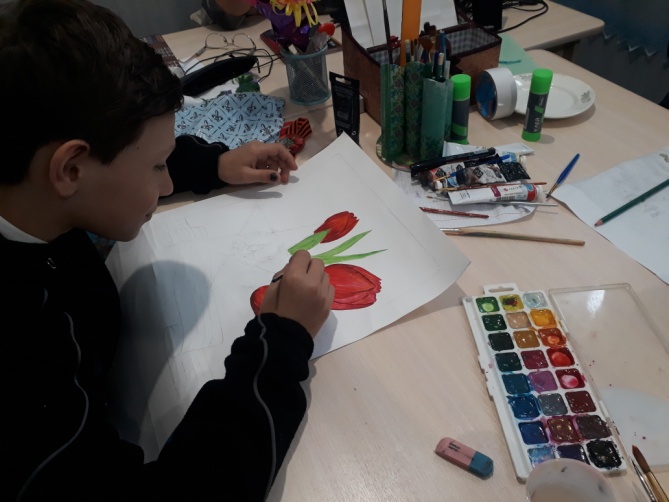 Работники Новобирюзякского СДК, библиотеки совместно с администрацией села Новый Бирюзяк посетили   на дому и поздравили  с днем рождением единственного труженика тыла Погорелова Алексея Яковлевича 1928 года рождения.  Алексей Яковлевич рассказал свою биографию. Ребятами с восторгом вслушивались в каждое слово. Он поведал, что родился в Воронежской области в селе Воронцовка. В 1933 году семья переехала в город Хасавюрт  Дагестанской АССР.  В Хасавюрте Алексей Яковлевич пошел в школу, а в 1936 году семья переезжает в  село Новый Бирюзяк. С началом войны, для Алексея начинаются трудовые будни. Отца забирают на фронт, а подросток Алексей становится работником Кизлярской Заготконторы по заготовке пушнины. По приказу военкомата в 16 лет его и других юношей, не достигших совершеннолетия, отправляют в город Батайск Ростовской области , где они проходят ускоренный курс освоения профессий для военных заводов. После окончания курсов, в начале 1944 года, он работает в городе Челябинске на военном заводе, (эвакуированном из центральной России) по выпуску снарядов и военной техники.  Домой возвратился в конце 1945 года. А в 1953 году по Указу Сталина (лицам не служившим срочную службу) был взят на срочную службу в ряды армии генерала Катукова, где отслужил три года. Свои армейские фотографии бережно хранит в старинной фоторамке. «Тяжелые были времена, мы пережили голод, холод, смерть близких, разруху» - рассказывает Алексей Яковлевич. «Мы прожили эту жизнь достойно и мне не страшно умереть. А вам, молодым я желаю, никогда не познать того, что познали мы в те жестокие времена»- добавил Алексей Яковлевич. Несмотря на свою старость и болезни он, закаленный в те страшные годы, привыкший работать, до сих пор ухаживает за цветами и деревьями. На прощание мы еще раз поздравили с днем рождения, пожелали крепкого здоровья, долгих лет жизни!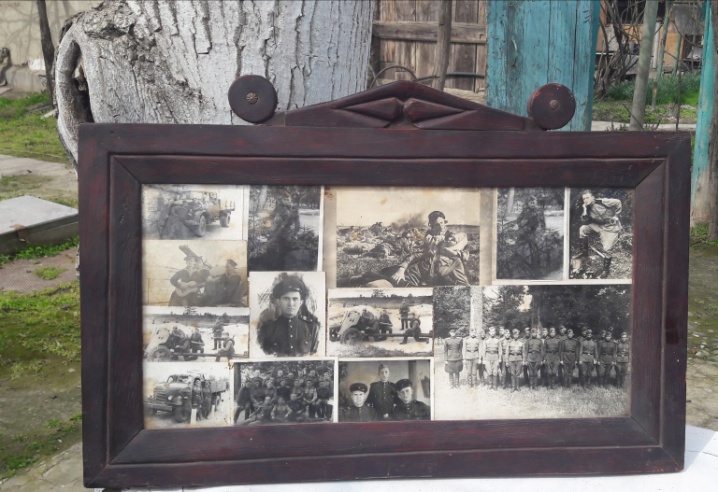 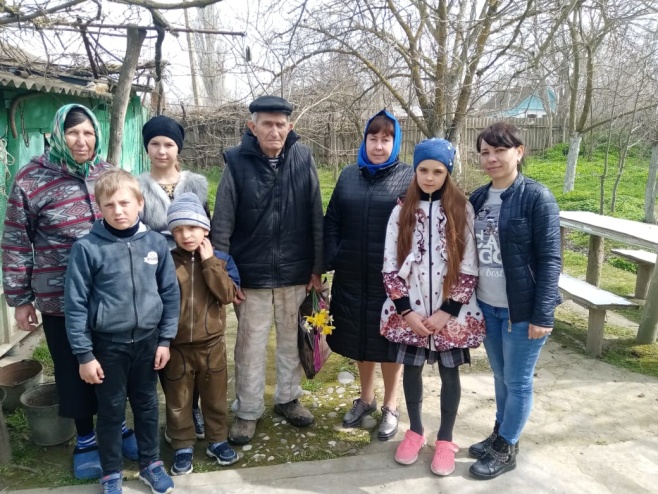 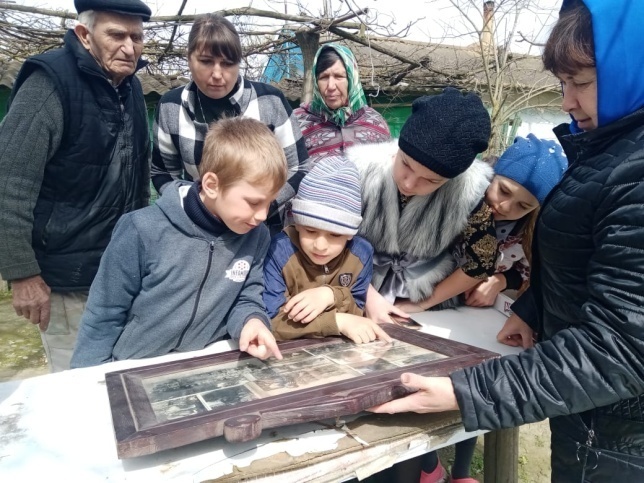 Работник Цветковского ДК совместно со школой провели информационный час "День воссоединения Крыма с Россией". Детям было дано задание, найти информацию по данной тематике, с чем они хорошо справились. Ребята подготовили доклады и активно приняли участие в дискуссии. 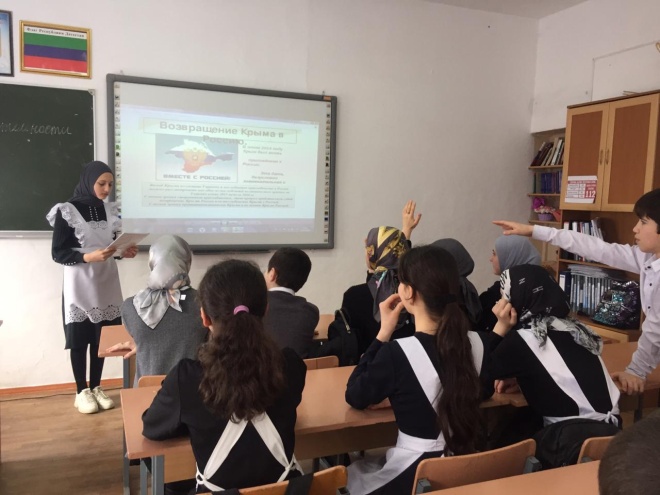 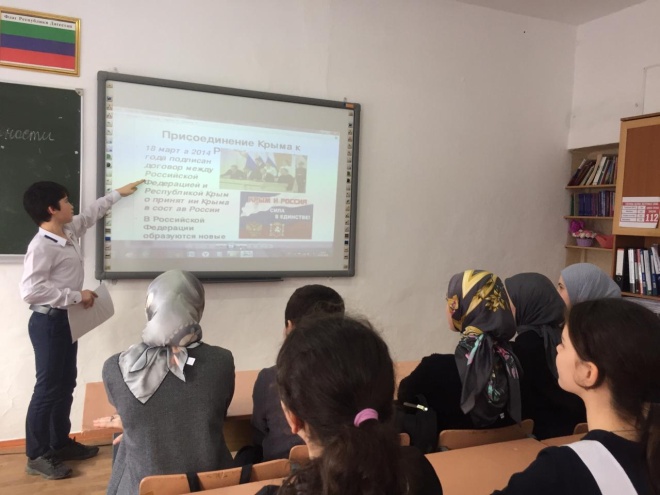  Народный фольклорный коллектив "Рыбачки" Тарумовского района принял участие в творческом десанте, организованном  Центром культуры и досуга Кизлярского района  на базе Черняевского ДК. В концертной программе приняли участие юные участники клубных формирований Черняевского клуба, а так же народный ансамбль русской песни "Яблонька".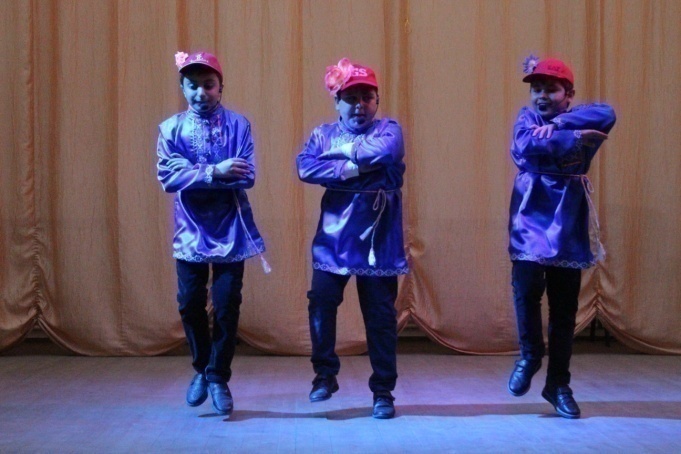 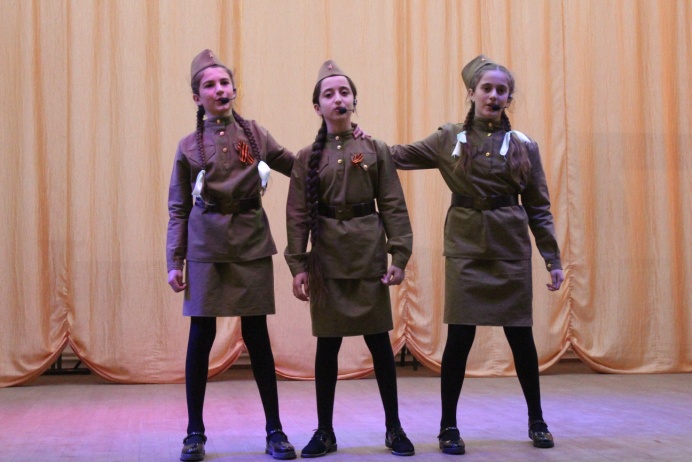 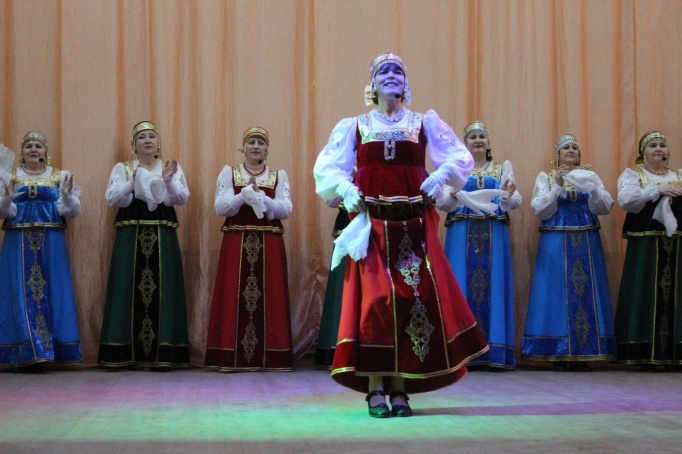 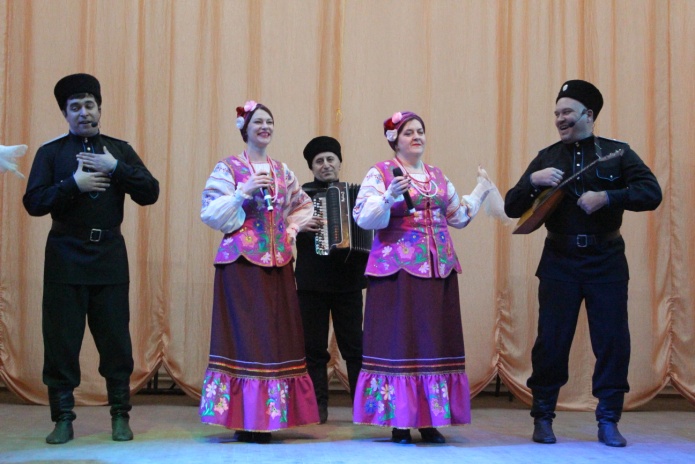 Работники Тушиловского СК совместно со школой провели информационный час "У терроризма нет будущего". На мероприятии было рассказано о причинах и последствиях возникновения терроризма. Как вести себя в условиях захвата террористами. Дети принимали активное участие в беседе, проникновенно читали стихи, исполнили песню "Нет терроризму!". В завершении мероприятия выпустили в небо белые шары, в память о тех, кто погиб от рук террористов.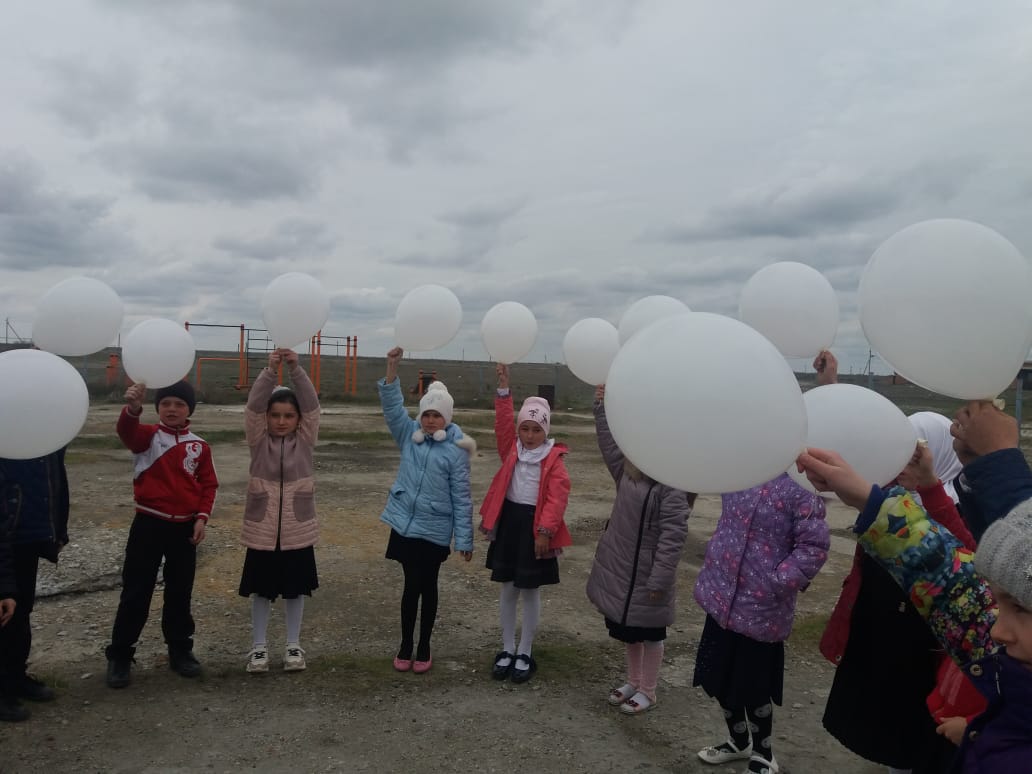 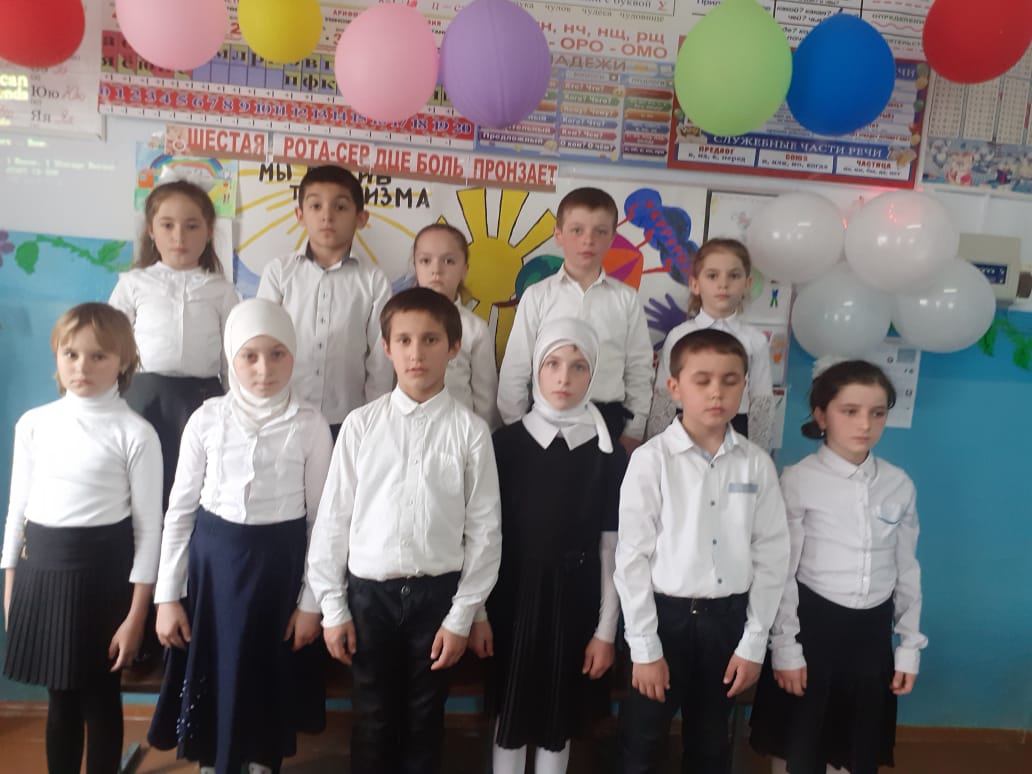 В  Яснополянском СДК провели познавательный час с учащимися 8 класса под названием «Спасибо, я не курю!». Были вывешены плакаты и высказывания о вреде курения сигарет. Целью беседы с ребятами было закрепить их знания о вреде табакокурения и пассивного курения. Формировать привычку избегать табачного дыма и отказываться от предложения закурить. Участникам были заданы различные вопросы  такие как: влияет ли сигаретный дым на работу сердца, куда попадает табачный дым при вдохе, как влияет курение на внешность человека и т.д. Также детям рассказали старую притчу. Как в далеком прошлом, когда только был завезен табак добрый, мудрый старец невзлюбил это растение и убеждал людей не использовать его. Ребята охотно слушали все, что им говорили о вреде сигарет. В конце беседы З.М.Магомедова предложила ребятам задуматься  о том, что наше здоровье зависит только от нас самих. И если вам предложат попробовать сигареты, то вы должны ответить четко и уверенно « СПАСИБО, Я НЕ КУРЮ!»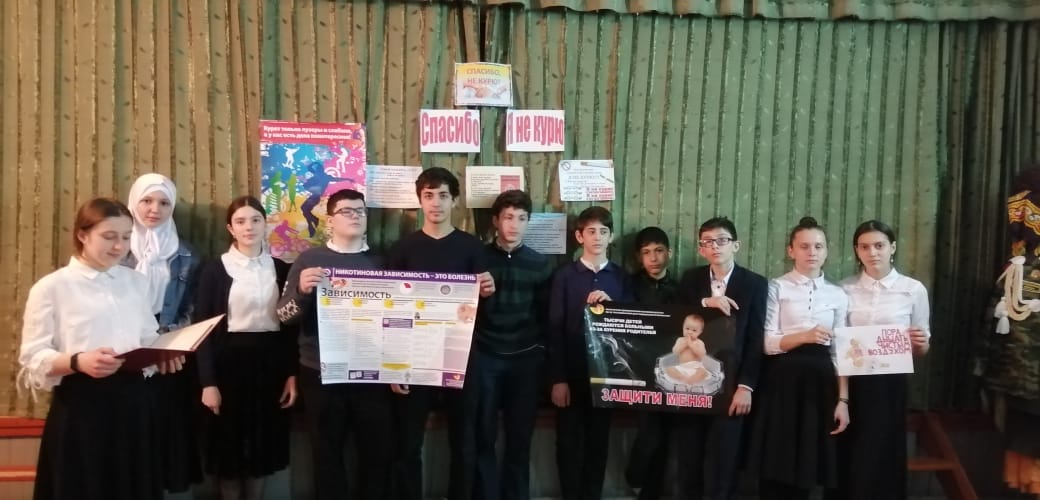 19 марта был проведен экологический субботник к международному дню Земли «Как сберечь голубую планету» . Житель села Александрия и неизменный помощник в ДК — Северенко Виталий Федорович, подарил два кустарника туй  и принял участие в их  посадке. В процессе субботника к нам присоединились учащиеся 2 класса с классным руководителем   Сармурзаевой Д,М. Дети с  увлечением помогали поливать, делать обрезку деревьев, собирали сухостой. 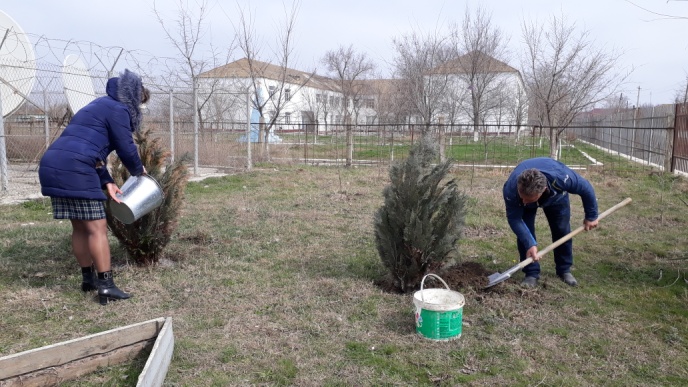 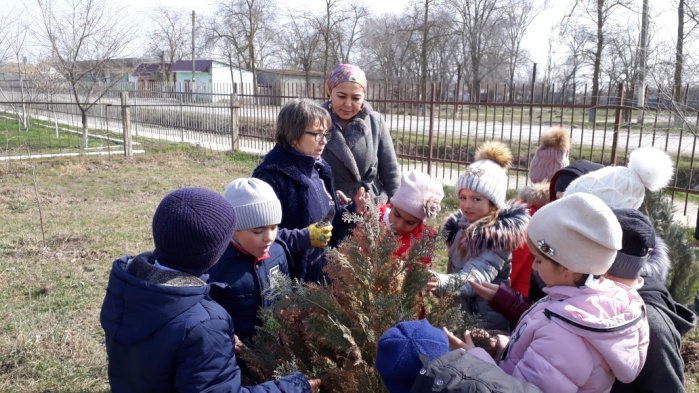 Исполнитель С.А. Дунаевская